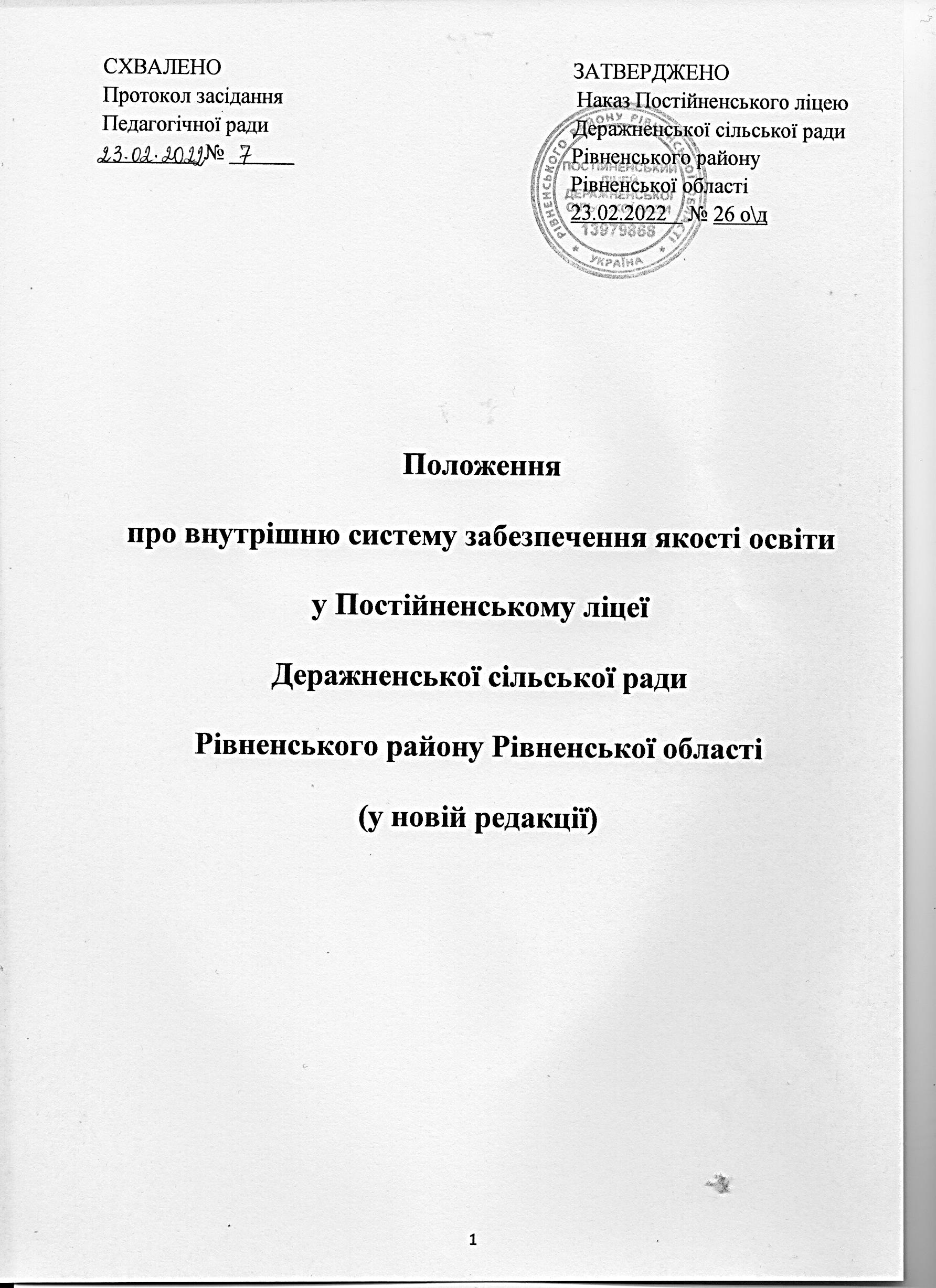 ЗмістІ.Загальні положення.ІІ.Стратегія та процедури забезпечення якості  освіти.ІІІ.Система та механізми забезпечення академічної доброчесності.IV. Напрями оцінювання якості освітньої діяльності закладу освіти.1.Освітнє середовище закладу освіти.1.1 Забезпечення комфортних і безпечних умов навчання та праці.1.2. Створення освітнього середовища вільного від будь-яких форм насильства та  дискримінаці.1.3. Формування інклюзивного, розвивального та мотивуючого до навчання освітнього  простору.2. Система оцінювання здобувачів освіти.2.1. Наявність відкритої, прозорої і зрозумілої для здобувачів освіти системи оцінювання їх  навчальних досягнень.2.2. Застосування внутрішнього моніторингу, що передбачає систематичне відстеження та  коригування результатів навчання кожного здобувача освіти.2.3. Спрямованість системи оцінювання на формування у здобувачів освіти відповідальності  за результати свого навчання, здатності до самооцінювання.3. Педагогічна діяльність педагогічних працівників закладу освіти.3.1. Ефективність планування педагогічними працівниками своєї діяльності, використання  сучасних освітніх підходів до організації освітнього процесу з метою формування ключових  компетентностей здобувачів освіти.3.2. Постійне підвищення професійного рівня та педагогічної майстерності педагогічних  працівників.3.3. Налагодження співпраці зі здобувачами освіти, їх батьками, працівниками закладу  освіти.3.4. Організація педагогічної діяльності та навчання здобувачів освіти на засадах академічної  доброчесності.4. Управлінські процеси закладу освіти.4.1. Наявність стратегії розвитку та системи планування діяльності закладу освіти,  моніторинг виконання поставлених цілей і завдань.4.2. Формування відносин довіри, прозорості, дотримання етичних норм.4.3. Ефективність кадрової політики та забезпечення можливостей для професійного  розвитку педагогічних працівників.4.4. Організація освітнього процесу на засадах людиноцентризму, прийняття управлінських  рішень на основі конструктивної співпраці учасників освітнього процесу, взаємодії закладу  освіти з місцевою громадою.4.5. Формування та забезпечення реалізації політики академічної доброчесності.V.Заключні положення.Додаток 1. Анкета для педагогічних працівників.Додаток 2. Анкета здобувача освіти.Додаток 3. Анкета для батьків.Додаток 4. Анкета «Готовність вчителя до інноваційної діяльності».Додаток 5. Картка вивчення діяльності вчителя.Додаток 6. Форма спостереження за проведенням навчального заняття.Додаток 7. Форма спостереження за освітнім середовищем.Додаток 8. Оцінювання компонентів внутрішньої системи якості освіти за напрямами.ПОЛОЖЕННЯпро внутрішню систему забезпечення якості освіти Постійненського  ліцею Деражненської сільської  ради Рівненського району Рівненської областіІ. Загальні положення Положення про внутрішню систему забезпечення якості освіти у Постійненському ліцеї Деражненської сільської ради Рівненського району Рівненської області (далі - Положення) розроблено згідно з вимогами Закону України «Про освіту» та нормативно-правовими  актами Кабінету Міністрів України та Міністерства освіти і науки України направленими на  реалізацію Концепції Нової української школи.  При формуванні Положення про внутрішню систему забезпечення якості освіти взято до уваги  вимоги Закону України «Про освіту» (стаття 41), методичні рекомендації з питань формування  внутрішньої системи забезпечення якості освіти у закладах загальної середньої освіти, затверджені  наказом МОН України від 30.11.2020 року №1480. Метою функціонування внутрішньої системи забезпечення якості освіти у Постійненському  ліцеї є: ✔ підвищення якості освітніх послуг і забезпечення довіри до результатів навчання; ✔ створення умов навчання та праці, що забезпечують партнерство всіх учасників освітнього  процесу; ✔ отримання постійного зворотнього зв’язку від учасників освітнього процесу щодо якості  освіти, відзначення успішних практик та вчасне реагування на виявлені проблеми; ✔ прийняття обґрунтованих управлінських рішень, які спрямовані на підвищення якості освіти  та освітньої діяльності; ✔ вдосконалення освітнього середовища, системи оцінювання здобувачів освіти, педагогічної  діяльності, управлінських процесів в ліцеї; ✔ забезпечення прозорості діяльності ліцею і готовності змін в інтересах учасників освітнього  процесу. Завданнями внутрішньої системи забезпечення якості освіти Постійненського ліцею є:  ✔ постійний моніторинг змісту освіти;  ✔ спостереження за якістю організації освітнього процесу;  ✔ визначення пріоритетних напрямів удосконалення освітніх і управлінських процесів ліцею;✔ контроль стану прозорості освітньої діяльності та оприлюднення інформації щодо її  результатів;  ✔ розроблення рекомендацій з метою покращення якості освітньої діяльності та якості освіти; ✔ здійснення контролю за дотриманням чинного законодавства під час організації освітнього  процесу;  ✔ моніторинг ефективності результатів діяльності педагогічних працівників та адміністрації Постійненського ліцею;  ✔ вивчення результатів педагогічної діяльності, виявлення позитивних і негативних тенденцій  в організації освітнього процесу та розробка на цій основі пропозицій з поширення  передового педагогічного досвіду й усунення негативних тенденцій;  ✔ збір інформації, її обробка й накопичення для підготовки проектів рішень; ✔ надання методичної допомоги педагогічним працівникам. Відповідальними за виконання Положення про внутрішню систему забезпечення якості освіти  Постійненського ліцею є директор ліцею.II. Стратегія та процедури забезпечення якості освіти. Стратегія забезпечення якості освіти базується на наступних принципах: ∙ принцип дитиноцентризму: орієнтація на потреби й очікування здобувачів освіти, а також  врахування очікувань всіх учасників освітнього процесу та зацікавлених сторін; ∙ принцип єдності заходів щодо забезпечення якості освіти в освітньому процесі: внутрішня  система забезпечення якості освіти має бути невід’ємною складовою діяльності ліцею; ∙ принцип партнерства: позитивні взаємини між усіма зацікавленими сторонами, впевненість у  порядності й доброзичливості всіх учасників освітнього процесу; ∙ відповідальність та взаємозв’язок усіх внутрішніх чинників і складових діяльності ліцею;  добровільність прийняття зобов’язань та обов’язковість виконання домовленостей всіма  учасниками освітнього процесу у досягненні високої якості освітнього процесу;  ∙ принцип відкритості і прозорості: відкритий доступ до інформації про процеси, що  відбуваються Постійненському ліцеї; ∙ принцип розвитку: необхідність удосконалення якості освітнього процесу відповідно до  зміни внутрішнього та зовнішнього середовища, аналізу даних та інформації про  результативність освітньої діяльності; ∙ принцип гнучкості та адаптивності: система освітньої діяльності змінюється під впливом  сучасних тенденцій розвитку суспільства. Забезпечення якості освіти передбачає здійснення процедур і вивчення якості освітньої  діяльності: ∙ система внутрішніх і зовнішніх моніторингів якості освітньої діяльності та якості освіти;  ∙ самооцінювання якості освітньої діяльності та якості освіти; ∙ система оцінювання навчальних досягнень здобувачів освіти; ∙ професійне зростання керівних та педагогічних працівників; ∙ забезпечення публічності інформації про діяльність Постійненського ліцею; ∙ забезпечення академічної доброчесності; ∙ запобігання та протидія булінгу. Завдання моніторингу якості освіти: ∙ здійснення систематичного контролю за освітнім процесом у ліцеї; ∙ сприяння підвищенню якості освіти, відновленню її змісту, форм організації освітнього  процесу, у тому числі шляхом впровадження освітніх інновацій, сучасних інформаційних  технологій; ∙ створення системи спостережень і педагогічних вимірювань; ∙ одержання об’єктивної і достовірної інформації; ∙ систематизація інформації, підвищення її оперативності та доступності для учасників  освітнього процесу; ∙ визначення комплексу освітніх індикаторів, що відображають особливості надання якісних  освітніх послуг у ліцеї; ∙ створення власної системи неперервного і тривалого моніторингу, оцінювання стану  освітнього процесу; ∙ аналіз чинників впливу на результативність освітнього процесу, підтримка високої мотивації  до навчання здобувачів освіти; ∙ прогнозування на підставі об’єктивних даних динаміки розвитку освітнього процесу ліцею. Суб’єкти моніторингу ліцею: ∙ засновник; ∙ органи, що здійснюють управління та контроль у сфері освіти; ∙органи самоврядування, які створюються педагогічними працівниками, здобувачами освіти,  батьками та громадкістю. Критерії моніторингу: ∙ об’єктивність;∙ систематичність; ∙ відповідність завдань змісту досліджувального матеріалу; ∙ толерантність, довіра, повага до особистості. Методи збору та аналізу інформації: 1. Опитування: ∙ анкетування учасників освітнього процесу (педагогів (додаток 1), учнів (додаток 2), батьків  (додаток 3), анкета «Готовність вчителя до інноваційної діяльності» (додаток 4);  ∙ фокус-групи (батьки, здобувачі освіти, представники учнівського самоврядування, педагоги). 2. Вивчення документації: ∙ річний план роботи ліцею; ∙ протоколи засідань педагогічної ради та атестаційної комісії; ∙ класні журнали; ∙ статистичні звіти; ∙ накази; ∙ освітня програма. 3. Моніторинг: ∙ навчальних досягнень здобувачів освіти (додаток 5); ∙ педагогічної діяльності (спостереження за проведенням навчальних занять (додаток 7),  картка вивчення діяльності педагогічного працівника (додаток 6); ∙ освітнього середовища: санітарно-гігієнічні умови, стан забезпечення навчальних  приміщень, безпека спортивного інвентарю, робота їдальні (додаток 8);  4. Аналіз даних та показників, які впливають на освітню діяльність: ∙ система оцінювання навчальних досягнень здобувачів освіти; ∙ підсумкове оцінювання здобувачів освіти; ∙ фінансування ліцею; ∙ кількісно-якісний склад педагогічних працівників. Механізми реалізації внутрішньої системи забезпечення якості освіти Механізми реалізації внутрішньої системи забезпечення якості освіти передбачають  здійснення періодичного оцінювання компонентів  закладу за напрямами оцінювання  відповідальними посадовими особами і представниками громадських структур ліцею на основі  визначених методів збору інформації та відповідного інструментарію (Додаток 9). Отримана  інформація узагальнюється, відповідний компонент оцінюється, після чого зазначені матеріали  передаються дирекції ліцею для прийняття відповідного управлінського рішення щодо  удосконалення якості освіти у закладі. Періодичність самооцінювання У Постійненському ліцеї самооцінювання здійснюється щорічно за напрямами: ∙ комплексне самооцінювання (перший рік); ∙ освітнє середовище (другий рік); ∙ система оцінювання освітньої діяльності здобувачів освіти (третій рік); ∙ система педагогічної діяльності (четвертий рік); ∙ система управлінської діяльності (п’ятий рік). Очікувані результати ∙ отримання результатів реального стану освітніх та управлінських процесів у ліцеї; ∙ контроль за виконанням навчальних планів та освітньої програми, якістю знань, умінь і  навичок, розроблення рекомендацій для всіх учасників освітнього процесу щодо усунення  недоліків; ∙ створення сприятливих умов для підвищення фахового кваліфікаційного рівня педагогічних  працівників; ∙ покращення функцій демократичного управління освітнім процесом, аналіз даних для  прийняття управлінських та тактичних рішень;∙ аналіз тенденцій в освітній діяльності ліцею і коригування річного плану роботи та/або  Стратегії розвитку закладу (у разі потреби); ∙ аналіз динаміки оцінювання освітньої діяльності ліцею педагогічними працівниками,  здобувачами освіти та їх батьками шляхом співставлення результатів опитування учасників  освітнього процесу впродовж кількох років. Підсумки моніторингу: ∙ підсумки моніторингу узагальнюються у схемах, діаграмах, висвітлюють в аналітично інформаційних матеріалах; ∙ за результатами моніторингу розробляються рекомендації, приймаються управлінські  рішення щодо планування та корекції роботи ліцею; ∙ дані моніторингу можуть використовуватись для обговорення на засіданнях методичних  об’єднань вчителів, засіданнях педагогічної ради, нарад при директорові та інших формах  методичної роботи. III. Система та механізм забезпечення академічної доброчесності Система та механізми забезпечення академічної доброчесності визначається Положенням про  академічну доброчесність, схваленим педагогічною радою (протокол №2 від 06.02.2020). IV.Напрями оцінювання якості освітньої діяльності Постійненського ліцею. 1. Освітнє середовище закладу освіти. 1.2 Забезпечення комфортних і безпечних умов навчання та праці Трудовий колектив Постійненського ліцею дбає про забезпечення нешкідливих умов для  здійснення освітнього процесу відповідно до санітарних вимог та інших нормативних актів, що  стосуються облаштування та утримання території, будівель та приміщень закладу освіти. У ліцеї наявні навчальні, допоміжні приміщення, необхідні для забезпечення освітнього  процесу, дотримуються норми наповнюваності класів/груп. Для забезпечення ефективного освітнього процесу ліцей використовує спеціальне навчальне  обладнання та відповідно обладнані навчальні та спеціалізовані приміщення. Територія ліцею облаштована для освітньої діяльності, відпочинку здобувачів освіти, занять спортом. Матеріально технічне та навчально-методичне забезпечення ліцею відповідає його типу, спеціалізації та  профілю. Ліцей докладає зусиль, щоб облаштування території та інтер’єр приміщень були  комфортними, безпечними, функціональними, що дозволяє максимально використовувати  приміщення та територію закладу в освітніх цілях. Постійненський ліцей забезпечує дотримання вимог безпеки життєдіяльності в освітньому  процесі та дбає про те, щоб здобувачі освіти і педагогічні працівники були обізнані з правилами  поведінки в умовах надзвичайних ситуацій. Увага звертається на навчання педагогічних  працівників правилам реагування у разі нещасних випадків або погіршення самопочуття учасників  освітнього процесу. У  ліцеї створюються належні умови для здорового харчування, здобувачі  освіти забезпечуються якісною та корисною їжею. Заклад дбає про наявність доступного та безпечного під’єднання до мережі Інтернет,  формування в учасників освітнього процесу медіаграмотності, вміння розпізнавати можливі ризики  в інформаційному просторі. Адміністрація ліцею приділяє увагу питанням адаптації учнів та застосовує власні підходи та  методики для комфортної інтеграції здобувачів освіти до освітнього процесу та шкільного життя, а  педагогічних працівників до професійної діяльності у ліцеї. Орієнтовні критерії для самооцінювання:1.2. Створення освітнього середовища, вільного від будь-яких форм насильства та  дискримінації       Важливим для Постійненського ліцею освіти є створення психологічно-комфортного  середовища для учнів, їхніх батьків і педагогічних працівників та організація освітнього процесу на  принципах партнерства, взаємодії та недискримінації.     Адміністрація ліцею дбає про психологічну та фізичну безпеку здобувачів освіти через  налагодження комфортної міжособистісної взаємодії, партнерства та діалогу, прийняття і  дотримання учасниками освітнього процесу норм безпечного середовища.     Для цього у ліцеї за участю усіх учасників освітнього процесу розробляється власна політика  щодо протидії булінгу. На сайті закладу розміщено план заходів, спрямованих на запобігання та  протидію насильству, булінгу (цькуванню) у Постійненському ліцей на  2021-2022 навчальний рік.     У ліцеї розроблено чіткі і зрозумілі правила поведінки.      Адміністрація та педагогічні працівники будують стосунки між собою та з учнями на основні  партнерства і поваги, володіють методиками раннього виявлення ознак насилля в дитячому  колективі та попереджати його виникнення і поширення. Ліцей піклується про надання необхідного та належним чином організованого психологічного супроводу учнів. Особлива увага має приділятися дітям, які опинилися у складних життєвих  обставинах або жорстокого поводження з ними. Ліцей освіти оперативно реагує на повідомлення  про будь-які форми насильства або загрози його вчинення та вживає необхідних заходів щодо  захисту учасників освітнього процесу, профілактики випадків насильства та реалізації принципів  ненасильницької комунікації.       Ліцей вибудовує тісну співпрацю з органами та службами щодо захисту прав дітей,  правоохоронними органами, залучаючи їх до шкільних заходів із профілактики булінгу,  попередження та запобігання іншому насильству. Орієнтовні критерії для самооцінювання:1.3. Формування інклюзивного, розвивального та мотивуючого до навчання освітнього  простору        Ліцей розвиває інклюзивну культуру, популяризує інклюзивні цінності, сприяє комфортній  адаптації та інтеграції усіх учасників освітнього процесу. Формування інклюзивної культури  відбувається через розширення можливостей для максимальної участі кожної дитини у житті  закладу, культивування взаємоповаги, співпраці і толерантності до проявів різноманітності. У ліцеї  створюються умови для навчання, співпраці і спілкування усіх учасників освітнього процесу  (незалежно від походження, культурної та етнічної приналежності, статі, релігії, можливостей).       У співпраці із засновником ліцей вдосконалює облаштування освітнього простору,  забезпечуючи максимальну придатність освітнього процесу та середовища для усіх осіб та  здійснуючи у кожному конкретному випадку, залежно від індивідуальних потреб учнів, необхідні  модифікації дизайну середовища, програм, навчальних матеріалів.      Інклюзивне освітнє середовище формується також через застосування педагогічними  працівниками новітніх освітніх методик та технологій роботи з дітьми із особливими освітніми  потребами, реалізації корекційної спрямованості навчання через корекційно-розвиткові заняття.  Важливою є культура співпраці у педагогічному колективі, налагодження координації та  командного підходу до розроблення індивідуальних навчальних програм, індивідуальних  навчальних планів здобувачів освіти та індивідуальних програм розвитку.      Для успішного розвитку кожної дитини, заклад активно розвиває зв'язок з родинами  здобувачів освіти з особливими освітніми потребами, залучає їх до команди фахівців з розроблення  індивідуальної програми розвитку та іншої необхідної підтримки під час організації освітнього  процесу. Освітнє середовище ліцею освіти мотивує здобувачів освіти до оволодіння ключовими  компетентностями, у тому числі, здорового та екологічного способу життя та фізичного розвитку.  Орієнтовані критерії для самооцінювання:2. Система оцінювання здобувачів освіти закладу освіти 2.1. Наявність відкритої і зрозумілої для здобувачів освіти системи оцінювання їхніх навчальних досягнень     Система та аналіз оцінювання навчальних досягнень здобувачів освіти — важливий  інструмент, що забезпечує якість освітнього процесу. Система оцінювання навчальної діяльності  учнів у закладі містить критерії, правила і процедури, за якими здійснюється оцінювання  навчальних досягнень. Розроблення критеріїв, їх оприлюднення та інформування робить процес  оцінювання прозорим і зрозумілим для всіх учасників освітнього процесу. Кожна виставлена оцінка  має обгрунтовуватися вчителем та відповідати оприлюдненим критеріям оцінювання. Критерії  оцінювання, запропоновані МОН України, - основа, на якій вчителі вибудовують систему  оцінювання. При вивченні кожної теми, виконанні обов’язкового виду роботи педагогічний  працівник розробляє критерії оцінювання навчальних досягнень здобувачів освіти, враховуючи  критерії оцінювання, затверджені Міністерством освіти і науки України, специфіку вивчення теми,  освітню програму закладу освіти, компетентнісний підхід до викладання предмету (курсу).  Педагогами розробляються критерії оцінювання і при використанні інших організаційних форм  проведення навчальних занять. Оцінювання здобувачів освіти з використанням наявних або  розроблених критеріїв оцінювання дозволяє зробити цей процес прозорим і зрозумілим для всіх  учасників освітнього процесу. Здобувачі освіти та їх батьки проінформовані про правила та  процедури оцінювання навчальних досягнень у ліцеї.      Система оцінювання у ліцеї спрямовується на розвиток та оволодіння учнями ключовими  компетентностями. Оцінюється, у першу чергу, не обсяг засвоєних знань, а уміння використовувати  ці знання для вирішення прикладних завдань.                  Оцінювання має ґрунтуватися на позитивному   принципі: оцінка має стимулювати учнів до навчання, а не бути засобом покарання. Орієнтовні критерії для самооцінювання:2.2. Застосування внутрішнього моніторингу, що передбачає систематичне відстеження  та коригування результатів навчання кожного здобувача освіти.      Аналіз оцінювання навчальних досягнень здобувачів освіти є важливим інструментом у  забезпеченні якості освітнього процесу і використовується з метою вивчення наступності, адаптації  учнів, об’єктивності оцінювання, вивчення впливу форм і методів роботи, які використовує педагог,  на рівень навчальних досягнень учнів тощо. На основі аналізу динаміки показників навчальних  досягнень учнів адміністрація ліцею може приймати педагогічні і управлінські рішення щодо  підвищення якості освітньої діяльності.      З метою врахування індивідуальних особливостей, здібностей та розвитку дитини у ліцеї створюються умови для розроблення індивідуальної освітньої траєкторії. Вона дозволяє зробити  освітній процес комфортним, забезпечує індивідуальний прогрес дитини у оволодінні ключовими  компетентностями.      Оцінювання в ліцеї спрямоване, передусім, на розвиток здобувачів освіти. З цією метою  вчителі закладу застосовують формувальне оцінювання. Цей вид оцінювання є важливим  мотиваційним чинником для учня та показником його прогресу у навчанні. Здобувач освіти може  самостійно і усвідомлено визначати потреби освітньої діяльності спільно з педагогічним  працівниками працювати над власним розвитком. Для формувального оцінювання можна  використовувати різні інструменти (портфоліо учня, листок самооцінювання тощо). Орієнтовні критерії для самооцінювання:2.3. Спрямованість системи оцінювання на формування у здобувачів освіти  відповідальності за результати свого навчання, здатності до самооцінювання.       Одним із чинників, який характеризує якість освітнього процесу в ліцеї, є задоволеність  здобувачів освіти результатами своєї освітньої діяльності. Система оцінювання в закладі освіти  допомагає відмежувати прогрес і формувати в учнів почуття відповідальності за результати власної  навчальної діяльності. Щоб процес оцінювання сприймався учнями як справедливий, вчителі  можуть долучати їх до розроблення критеріїв такого оцінювання. Спільне розроблення критеріїв  (вчитель-учень) дозволяє сформувати в учнів позитивне ставлення до оцінювання і підвищити їх  відповідальність за досягнення результату.      Через систему оцінювання освітньої діяльності важливо розвивати в здобувачів освіти активну  життєву позицію. Це досягається як через індивідуальний підхід так і в системі наскрізного процесу  виховання, який формує цінності. Тут має велике значення скоординована діяльність педагогічного  колективу в ліцеї, співпраця педагогів, класних керівників, практичного психолога.  Педагогічні працівники у процесі розроблення системи оцінювання навчальних досягнень  здобувачів освіти практикують використання самооцінювання і взаємооцінювання. Розуміючи  технологію оцінювання власної роботи, здобувачі освіти з її допомогою можуть ефективніше навчатися. Використання взаємооцінювання сприяє налагодженню партнерській взаємодії між  учасниками освітнього процесу. За такої методики оцінювання учні допомагають одне одному  покращувати свої навчальні результати. Орієнтовні критерії для самооцінювання:3. Педагогічна діяльність педагогічних працівників закладу освіти 3.1. Ефективність планування педагогічними працівниками своєї діяльності,  використання сучасних освітніх підходів до організації освітнього процесу з метою  формування ключових компетентностей здобувачів освіти       Педагогічні працівники ліцею планують свою діяльність, аналізують її результативність.  Основним документом, за яким планується освітня діяльність педагога, є календарно – тематичне планування. Розроблене календарно-тематичне планування, поурочний план та навчальна програма  мають відповідати державним стандартам загальної середньої освіти та враховувати специфіку  роботи ліцею. Структура і зміст календарно-тематичного планування – це прерогатива вчителя,  прояв його академічної свободи. Педагогічні працівники самостійно визначають обсяг годин на  вивчення навчальної теми, можуть змінювати послідовність вивчення тем у календарно – тематичному плануванні. Календарно – тематичне планування  погоджується представником  адміністрації, що відповідає за предмет. За необхідності календарно – тематичний план може  коригуватись.       Діяльність педагогічних працівників ліцею має бути спрямована на оволодіння здобувачами  освіти ключовими компетентностями та вміння застосовувати їх у повсякденному житті. З метою  реалізації цих завдань педагогічний працівник може використовувати різні організаційні форми  освітнього процесу (класно-урочну, змішане, перевернуте навчання, навчання в групах, квест,  проєктну роботу, навчальні екскурсії).       Педагогічні працівники ліцею можуть створювати та використовувати в роботі освітні  ресурси і оприлюднювати їх в різних джерелах, розробляти власний освітній продукт у вигляді  розробок, публікацій, сценаріїв тощо. Розробки педагогічних працівників можуть публікуватися на  сайті освітнього закладу, інших інтернет-ресурсах, фахових виданнях, матеріалах конференцій,  збірниках наукових праць. Обмін досвідом сприяє професійному зростанню педагогів.     Педагогічні працівники мають забезпечувати наскрізний процес виховання у освітньому  процесі з метою формування загальнолюдських цінностей, виховання почуття патріотизму.  Предметом особливої уваги педагогічних працівників має стати розвиток відповідальності,  самостійності та самоконтролю. Наскрізний процес виховання реалізується у процесі викладання  всіх предметів і курсів навчального плану, позаурочній діяльності.    Сучасний освітній процес неможливий без використання інформаційно-комунікаційних (комп’ютерних) технологій. Використання інформаційних ресурсів та інформаційно комунікаційних технологій в освітньому процесі дає змогу підвищити продуктивність роботи,  раціональними шляхами досягти необхідного результату. Насамперед, учитель має вміти  працювати з комп’ютерними програмами, створювати мультимедійні презентації, електронні  навчальні ресурси, спілкуватися з учнями і колегами через месенджери, інтерактивні інтернет платформи, форуми, використовувати інформаційні інтернет-ресурси у своїй роботі. Орієнтовні критерії для самооцінювання:3.2. Постійне підвищення професійного рівня та педагогічної майстерності педагогічних  працівників Підвищувати свою кваліфікацію педагогічний працівник може за різними організаційними  формами: інституційній (очна, заочна, дистанційна, мережева), дуальній, на робочому місці.  Підвищення кваліфікації може відбуватись у вигляді проходження курсів підвищення кваліфікації,  онлайн-курсів, участі у конференціях, методичних семінарах, вебінарах, майстер-класах, тренінгах.  Особливу увагу потрібно приділити підвищенню кваліфікації щодо роботи з дітьми з особливими  освітніми потребами. Професійний розвиток – це обов’язок педагогічного працівника,  професійному зростанню якого також має сприяти заклад освіти, створюючи умови, мотивуючи  педагога до професійного вдосконалення. Процедура оцінювання педагогічної діяльності  педагогічного працівника включає в себе атестацію та сертифікацію. За результатами атестації  визначається відповідність педагогічного працівника займаній посаді, присвоюються кваліфікаційні  категорії, педагогічні звання.       Важливою складовою професійного зростання педагога є його участь у дослідно експериментальній, інноваційній роботі, яка може здійснюватися на різних рівнях (закладу освіти, регіональному, всеукраїнському). Наявність та практична спрямованість дослідно експериментальної роботи дозволяє забезпечити інноваційну складову освітнього процесу та є  ознакою високого рівня якості освітньої діяльності у ліцеї.      Педагогічні працівники можуть створювати власний освітній ресурс, представлений  публікаціями, розробками, сценаріями та поширювати практичний досвід роботи через публікації  матеріалів у фахових виданнях, участь у методичних семінарах, майстер-класах, тренінгах тощо.  Поширення практичного досвіду сприяє підвищенню якості освітньої діяльності та може  забезпечити інноваційну складову освітнього процесу. Орієнтовні критерії для самооцінювання: 3.3. Налагодження співпраці зі здобувачами освіти, їх батьками, працівниками закладу  освіти      Успішна педагогічна діяльність неможлива без комунікації між педагогічними працівниками й  учнями на засадах довіри, партнерства і відкритого діалогу, співпраці між учителем і учнем та їх  співтворчості. З педагогікою партнерства тісно пов’язане особистісно орієнтоване навчання, що ставить в центр шкільної освітньої системи особистість дитини, її можливості для саморозвитку,  забезпечення комфортних, безконфліктних та безпечних умов навчання, спрямоване на вирішення  завдань розвитку в учнів стійкого інтересу до пізнання, бажання та вміння самостійно вчитися.  Забезпечення особистісно орієнтованого підходу у навчанні має бути наскрізним і стосуватись не  тільки проведення навчальних занять, але й позаурочної роботи.      Постійний діалог з батьками здобувачів освіти – необхідна умова для підвищення  ефективності освітнього процесу. Запорукою якісного освітнього процесу є конструктивне  партнерство, доброзичливі взаємини, наявність зворотного зв’язку щодо успіхів дитини, її прогресу  у навчанні. Орієнтовні критерії для самооцінювання:3.4. Організація педагогічної діяльності та навчання здобувачів освіти на засадах  академічної доброчесності          Академічна доброчесність є невід’ємною складовою забезпечення якості освіти, а дотримання  принципів академічної доброчесності під час освітнього процесу в закладі впливає на формування  важливих цінностей, таких як чесність, довіра справедливість, взаємоповага, відповідальність.  Принципам академічної доброчесності мають відповідати всі аспекти педагогічної діяльності.  Важливо інформувати учнів та їх батьків про основні принципи академічної доброчесності та  необхідності дотримання їх норм.         Педагогічні працівники під час проведення навчальних занять мають спонукати учнів до  самостійної роботи, заохочувати до висловлювання власних думок, уникати завдань, побудованих  лише на відтворенні знань, розвивати критичне та креативне мислення. Орієнтовні критерії для самооцінювання:4. Управлінські процеси закладу освіти 4.1. Наявність стратегії розвитку та системи планування діяльності закладу освіти,  моніторинг виконання поставлених цілей і завдань        Для досягнення високої якості освітньої діяльності заклад освіти має сформулювати й  оприлюднити стратегію розвитку, що містить визначення цінностей, які переслідує трудовий  колектив, та визначення цілей його розвитку на визначений період. Стратегія та заходи з її  реалізації мають врахувати цілі і завдання державної політики у сфері освіти, а також стратегічні  плани засновника. Управлінські рішення адміністрації ліцею мають бути спрямовані на досягнення стратегічних  і поточних цілей діяльності ліцею. З цією метою адміністрація ліцею може розробляти та  виконувати узгоджені між собою плани різного терміну реалізації (перспективний, річний,  поточний) та спрямування (освітня діяльність, забезпечення умов навчання, наскрізний процес  виховання тощо). Аналіз виконання планів може здійснюватися відповідно до структури системи  внутрішнього забезпечення якості освіти Постійненського ліцею.       Результатом такого аналізу мають стати відповідні управлінські рішення. Заходи із  підвищення якості освітньої діяльності мають здійснюватися на підставі даних про поточний стан  та динаміку результатів освітньої діяльності. Це можливо забезпечити через процедури моніторингу  певних компонентів освітнього процесу: ефективність управлінської діяльності, навчальних  досягнень здобувачів освіти, умов здійснення освітньої діяльності, соціально-психологічного  клімату тощо.         Моніторинг здійснюється шляхом вивчення документів, аналізу навчальних  досягнень, опитування учасників освітнього процесу, спостереження, результатів розгляду звернень  громадян, комунікації на інтерактивних платформах тощо.       Ліцей здійснює самооцінку власної діяльності та ефективності внутрішньої системи  забезпечення якості освіти, що відображаються у річному звіті директора Постійненського ліцею.  В ліцеї забезпечено безперешкодний доступ до мережі Інтернет. Для оптимізації  інформаційних потоків є корисним створення локальної мережі закладу освіти для організації  освітнього процесу та управлінської діяльності. ІКТ повністю інтегровані у навчання на всіх рівнях  і дають можливість повністю реалізувати індивідуалізований план розвитку кожного здобувача  освіти. Ліцей може використовувати інтерактивні платформи та сервіси для урізноманітнення  організаційних форм освітнього процесу: інформаційний пошук, дистанційне навчання, змішане  навчання, онлайн-курси. Орієнтовані критерії для самооцінювання:4.2. Формування відносин довіри, прозорості, дотримання етичних норм.       Досягнення мети діяльності ліцею можливе за умови створення сприятливого психологічного клімату, атмосфери довіри між всіма учасниками освітнього процесу. Визначальна умова для  створення такої атмосфери – обґрунтованість і відкритість управлінських рішень.     Учасники освітнього процесу повинні мати можливість вплинути на прийняття управлінських  рішень через різні форми організації освітнього процесу: засідання педагогічної ради, наради,  обговорення, внесення пропозицій тощо. Особливу увагу слід звернути на підтримку співпраці між  педагогічними працівниками, які мають професійно, конструктивно та толерантно спілкуватися і  взаємодіяти з колегами заради досягнення кращих результатів освітнього процесу.       Адміністрація ліцею сприяє та забезпечує необхідні умови для діяльності різноманітних форм  громадського самоврядування (батьківські ради, учнівське самоврядування тощо). Надзвичайно  важливим є створення реальних можливостей для дієвого впливу на значущі аспекти  функціонування закладу через різноманітні форми громадської активності (опитування, звернення,  спільні обговорення тощо). Адміністрація закладу створює умови для формування відкритого  освітнього середовища через залучення учасників освітнього процесу до різноманітних заходів поза  межами закладу:  екскурсії, відвідування установ культури, подорожі.        Адміністрація ліцею здійснює процедури управління та організації освітньої діяльності на  умовах інформаційної відкритості та комунікації з учасниками освітнього процесу і громадою.  Інформаційна відкритість забезпечується наявністю у Постійненському ліцеї сайту закладу,  функціонування сторінки для педагогічних працівників та батьків здобувачів освіти у мережі  Фейсбук.       Ключовим чинником формування дійсно відповідального ставлення до цих питань має стати  нульова толерантність усіх учасників освітнього процесу до фактів порушення норм академічної  доброчесності.  Орієнтовані критерії для самооцінювання 4.3. Ефективність кадрової політики та забезпечення можливостей для професійного  розвитку педагогічних працівників        Комплектація ліцею кваліфікованими педагогічними й іншими працівниками є одним з  найважливіших завдань керівництва для забезпечення якісної освітньої діяльності і високої якості  освіти.        Мета діяльності ліцею та його освітня програма передбачають відповідні кваліфікаційні  вимоги до педагогічних працівників. Під час формування кадрового складу керівництво закладу має  врахувати кваліфікаційний рівень педагогічних працівників.         Висока якість освітнього процесу безпосередньо залежить від умов праці та вмотивованості  педагогічних працівників. Тому адміністрація ліцею забезпечує належні умови праці, об’єктивно  оцінює професійні досягнення педагогів, розробляє і постійно втілює у життя різноманітні заходи з  підтримки позитивної мотивації педагогічних працівників: насамперед – аргументоване матеріальне  та моральне заохочення, яке спонукає працівників до більш якісної роботи та саморозвитку.         У ліцеї створені умови для постійного розвитку педагогічних працівників і підтримки власної  професійної траєкторії. Керівництво, враховуючи потреби закладу та особливості освітньої  програми, заохочує та підтримує участь у методичній роботі педагогічних працівників, їхню участь  у професійних конференціях, семінарах, курсах підвищення кваліфікації, підготовку та публікацію  матеріалів за темами професійної діяльності. Важливим чинником є також професійне  самовдосконалення керівних працівників, що безпосередньо впливає на якість роботи ліцею. Орієнтовані критерії для самооцінювання:4.4. Організація освітнього процесу на засадах людиноцентризму, прийняття  управлінських рішень на основі конструктивної співпраці учасників освітнього процесу,  взаємодії закладу освіти з місцевою громадою.           Головний принцип освітнього процесу – людиноцентризм – реалізується у практичній  діяльності через виконання освітньої програми ліцею, яка розробляється відповідно до державних  стандартів загальної середньої освіти, має враховувати потреби та інтереси здобувачів освіти,  спроможності ліцею.          Розпорядок дня та розклад навчальних занять враховує вікові особливості здобувачів освіти,  відповідає їхнім індивідуальним можливостям та інтересам, сприяє формуванню індивідуальних  освітніх траєкторій учнів і забезпечує можливості для гнучкого використання різноманітних  організаційних форм організації освітнього процесу.         Процедури комплектації класів, зарахування, відрахування, переведення та випуску  здобувачів освіти здійснюють відповідно до чинного законодавства. Ліцей оприлюднює на сайті  інформацію про проєктну потужність закладу, територію обслуговування, наповнюваність класів та  про вільні місця у них.         Для забезпечення якості управління закладом керівництво розробляє, затверджує та доводить  до відома працівників розподіл посадових обов’язків, що обумовлюються у посадових інструкціях.  Адміністрація ліцею вживає необхідні заходи для забезпечення задовільного стану приміщень  і обладнання: вивчає потреби здобувачів освіти і педагогічних працівників, готує і доводить до  відома засновника запити для задоволення потреб закладу освіти та відстежує їх реалізацію.       Педагогічна рада розглядає на своїх засіданнях питання освітнього процесу, зокрема  забезпечення якості освіти та якості освітньої діяльності. Колегіальність рішень педагогічної ради  має велике значення для формування атмосфери співпраці у педагогічному колективі. Орієнтовні критерії для самооцінюванняV. Заключні положення.      Результати самооцінювання освітніх і управлінських Постійненського  ліцею розглядаються на засіданні педагогічної ради, обговорюються з представниками здобувачів  освіти, батьками. До обговорення можуть залучатися представники засновника ліцею, експерти у  сфері загальної середньої освіти.      Визначаються приорітетні напрямки удосконалення освітніх і управлінських процесів,  коригується річний план роботи, Стратегія розвитку Постійненського ліцею.  Щорічний звіт оприлюднюється на сайті закладу освіти.     Зміни та доповнення до Положення вносяться за рішенням педагогічної ради Постійненського ліцею та вводяться в дію наказом директора закладу.Додаток №1 до Положення про забезпечення  якості освітньої діяльності  та якості освіти Анкета для педагогічних працівників Шановний вчителю! Наш заклад освіти проводить дослідження, щоб оцінити якість освітніх і  управлінських процесів та напрацювати рекомендації щодо вдосконалення діяльності. Ваша участь  у дослідженні є дуже значимою та важливою. Опитування має анонімний характер і отримані  дані будуть використані лише в узагальненому вигляді. Відповідаючи на кожне питання, вибирайте  один варіант відповіді (якщо у формулюванні питання не вказано інше). Жодне запитання анкети  не повинно лишатися без Вашої відповіді. Дякуємо за участь!  Заклад освіти   Постійненський ліцей Деражненської сільської  ради Рівненського району Рівненської  області Дата анкетування _______________________________________________  В яких класах Ви викладаєте? (можна обрати кілька варіантів відповідей)  □ у 1...4;  □у 5...9;  □у 10...11 (12).  1. Яку тематику для професійного зростання Ви обирали упродовж останніх 5 років? (можна обрати  кілька варіантів відповідей) □ законодавче забезпечення освітнього процесу;  □ методичні аспекти викладання предметів та курсів;  □ організація інклюзивної форми навчання;  □ форми організації освітнього процесу;  □ профілактика та прояви девіантної поведінки  □ здобувачів освіти;  □ психологічні особливості роботи зі здобувачами  □ освіти різних вікових категорій;  □ безпечне освітнє середовище;  □ формування у здобувачів освіти громадянської позиції;  □ використання інформаційно-комунікаційних технологій в освіті;  □ ділове українське мовлення;  □ інші напрями (вкажіть, які саме)  _______________________________________________________________________2. За якими формами відбувалося підвищення Вашої професійної кваліфікації? (можна обрати  кілька варіантів відповідей) □ курси ІППО;  □ конференції;  □ методичні семінари;  □ тренінги, майстер-класи;  □ вебінари;  □ он-лайн курси;  □ самоосвіта;  □ інше (вкажіть, які саме)  ________________________________________________________________________ 3. У закладі освіти створені умови для постійного підвищення кваліфікації педагогів, їх чергової та  позачергової атестації, добровільної сертифікації тощо? o так;  o переважно так;  o переважно ні;  o ні.  4. Що перешкоджає вашому професійному розвитку? (можна обрати кілька варіантів відповідей)  □ опір з боку керівництва;  □ відсутність матеріального заохочення з боку керівництва;  □ недостатня матеріально-технічна база;  □ погані умові праці;  □ жодних перешкод;  □ інше (вкажіть, що саме)  _________________________________________________________________________ 5. Які джерела/ресурси Ви використовуєте при розробленні календарно-тематичного планування?  (можна обрати кілька варіантів відповідей)  □ зразки, що пропонуються фаховими виданнями;  □ розробки з інтернет-сайтів і блогів, які стосуються викладання конкретного предмету;  □ рекомендації Міністерства освіти і науки України;  □ досвід, запозичений у колег;  □ спільна робота з колегами;  □ власний досвід;  □ інше _______________________________________________________________ 6. Яку підтримку Ви надаєте здобувачам освіти у їхньому навчанні?  ________________________________________________________________________ 7. Для оцінювання здобувачів освіти Ви використовуєте: (можна обрати кілька варіантів відповідей)  □ поточне;  □ формувальне;  □ самооцінювання учнями;  □ взаємне оцінювання учнів;  □ підсумкове;  □ інше (вкажіть, яке саме)  ________________________________________________________________________ 8. Які критерії оцінювання Ви використовуєте для предмету (предметів), які викладаєте?□ розробляю власні, в тому числі спільно з дітьми;  □ адаптую критерії МОН до умов роботи закладу;  □ використовую виключно рекомендації МОН;  □ вважаю, що критерії мені не потрібні.  9. Як здобувачі освіти дізнаються про критерії, за якими Ви оцінюєте їх навчальні досягнення?  (можна обрати кілька варіантів відповідей)  □ інформую здобувачів освіти про критерії оцінювання на початку навчального року;  □ розміщую критерії оцінювання на веб-сайті або інтерактивній платформі закладу освіти;  □ інформую здобувачів освіти про критерії оцінювання перед вивченням кожної теми;  □ пояснюю здобувачів освіти індивідуально;  □ не інформую здобувачів освіти;  □ інше (вкажіть, як саме).  ________________________________________________________________________10. Чи спостерігаєте Ви особистісний поступ здобувачів освіти? І з чим він пов’язаний?  _____________________________________________________________ 11. Що Ви робите для того, щоб запобігати випадкам порушень академічної доброчесності серед  здобувачів освіти (списування, плагіат, фальсифікація тощо)? (можна обрати кілька варіантів  відповідей)  □ знайомлю здобувачів освіти з основами авторського права;  □ проводжу бесіди щодо дотримання академічної доброчесності; □ на уроках даю такі завдання, які унеможливлюють списування;  □ використовую методичні розробки для формування основ академічної доброчесності  □ вважаю це зайвим;  □ інше (вкажіть, що саме)  ________________________________________________________________________12. Що саме Ви робите для забезпечення академічної доброчесності у своїй професійній діяльності?___________________________________________________ 13. Вкажіть у який спосіб Ви поширюєте власний педагогічний досвід?  □ публікації на сайті закладу та/або засновника;  □ у блогах;  □ у професійних спільнотах соціальних мереж;  □ у матеріалах та/або виступах конференцій;  □ у фахових виданнях;  □ на освітніх онлайн платформах;  □ не маю оприлюднених розробок;  □ інше (вкажіть, що саме) ________________________________________________14. Які форми комунікації з батьками Ви використовуєте? (можна обрати кілька варіантів  відповідей)  □ батьківські збори;  □ індивідуальне спілкування з батьками;  □ не бачу сенсу у комунікації з батьками;  □ інше (вкажіть, що саме) _________________________________________________ 15. Ви задоволені освітнім середовищем та умовами праці у закладі?  o цілком задоволений/на;  o переважно задоволений/на;  o переважно незадоволений/на;  o незадоволений/на.  16. Ви задоволені мотиваційними заходами, які практикуються у закладі освіти?  o так;  o переважно так;  o переважно ні;  o ні.  17. Психологічний клімат закладу освіти сприяє співпраці педагогів? o так, у закладі створені всі умови для співпраці; o в цілому так, але співпраця, переважно, є ситуативною;  o в цілому ні, співпраця з колегами практично відсутня;  o психологічний клімат закладу не сприяє співпраці.  18. Наскільки Ви погоджуєтесь із твердженнями: 19. Вас задовольняють умови організації харчування у закладі? o так;  o переважно так;  o переважно ні;  o ні;  o я не харчуюся у закладі.  20. У закладі освіти розроблені правила поведінки та учасники освітнього процесу дотримуються  їх?  o правила поведінки у закладі освіти розроблені, учасники освітнього процесу ознайомлені з ними  та дотримуються їх;  o правила поведінки у закладі освіти розроблені, учасники освітнього процесу ознайомлені з ними,  але не завжди дотримуються їх;  o правила поведінки у закладі освіти розроблені, але учасники освітнього процесу не ознайомлені з  ними;  o у закладі освіти відсутні правила поведінки.  21. Яка Ваша роль у запобіганні проявам дискримінації в закладі освіти?  ________________________________________________________________________ 22. У закладі освіти реагують на Ваші звернення про випадки булінгу?  o так, завжди;  o переважно так;  o переважно ні;  o ні, ніколи;  o таких випадків не було.  23. У закладі освіти проводиться навчання, просвітницька робота за участі відповідних  служб/органів/організацій для учасників освітнього процесу з метою виявлення ознак булінгу  (цькування) та запобігання його прояву?  o так, регулярно проводяться із усіма учасниками освітнього процесу;  o так, проводяться регулярно, але тільки для учнів;  o так, проводяться, але не більше 1 - 2 разів на рік;  o у закладі освіти не проводяться подібні інформаційні заходи.  24. Зазначте в розробленні яких документів Ви брали участь: (можна обрати кілька варіантів  відповідей)  □ стратегія розвитку закладу освіти; □ процедури внутрішньої системи забезпечення якості освіти закладу;  □ річний план роботи закладу; □ освітня програма закладу;  □ положення про академічну доброчесність;  □ антибулінгова програма;□ правила внутрішнього розпорядку; □ в розробленні жодного документу участі не брав/брала;  □ інше (вкажіть, що саме)  ________________________________________________________________________25. Оцініть діяльність педагогічної ради закладу освіти:  26. У закладі освіти проводяться навчання/інструктажі з охорони праці, безпеки життєдіяльності,  пожежної безпеки, правил поведінки в умовах надзвичайних ситуацій, інструктажі з домедичної  допомоги  o так, регулярно проводяться навчання та інструктажі;  o проводяться виключно інструктажі; o все зводиться до підпису в журналах;  o вперше чую про такі заходи.  27. У закладі освіти розроблений алгоритм дій у разі нещасного випадку із учасниками освітнього  процесу? Ви дотримуєтесь його?  o алгоритм дій розроблений, усі педагогічні працівники дотримуються його у разі нещасного  випадку;  o алгоритм дій розроблений, але Ви з ним не ознайомлений/на;  o алгоритм дій розроблений, але я ним не користуюся, навіть за потреби;  o не володію інформацією.  28. У закладі освіти проводиться інформаційні, освітні заходи, спрямовані на формування  негативного ставлення до корупції? o так, проводяться з усіма учасниками освітнього процесу;  o так, проводяться, але тільки для здобувачів освіти;  o можуть проводитися лише за бажанням учасників освітнього процесу;  o у закладі не проводяться подібні заходи.  29. Якого запитання або запитань не вистачає у цій анкеті? Поставте, будь ласка, собі це запитання_____________________________ … і надайте на нього відповідь Додаток №2 до Положення про забезпечення  якості освітньої діяльності  та якості освіти Анкета здобувача освіти Шановний учню! / Шановна ученице! Ми проводимо дослідження, щоб вивчити стан справ у школі,  де Ви навчаєтеся. Це потрібно для того, щоб зробити нашу школу більш якісною. Саме тому,  Ваша участь у ньому є дуже значимою та важливою. Просимо заповнити анкету та відповісти на  запитання про Ваш особистий досвід у школі та класі. Це анкета є анонімною. Тобто - відповіді,  які Ви надасте, не побачать однокласники, батьки, учителі школи: результати анкетування ми  використаємо лише в узагальненому вигляді для того, щоб покращити роботу школи. Зверніть  увагу: тут немає і не може бути “правильних” чи “неправильних” відповідей - нас цікавить Ваша  особиста думка. Питання анкети не повинні лишатися без Вашої відповіді. Дякуємо за участь!  Заклад освіти  Постійненський ліцей Деражненської сільської ради Рівненського району Рівненської  області Клас _______  Дата ____.____.______  Проведення (год:хв) початок ____:____ завершення ____:____  1. Вам подобається перебувати у школі?  o дуже подобається;  o подобається;  o не дуже подобається;  o не подобається.  2. Вам комфортно у школі (гімназії, ліцеї)?  o комфортно;  o в цілому комфортно;  o не дуже комфортно;  o некомфортно.  3. Вас задовольняє розклад занять? o так, цілком задовольняє;  o переважно задовольняє;  o переважно не задовольняє;  o цілком не задовольняє.  4. Якщо розклад занять не задовольняє, то чому?  ________________________________________________________________________ 5. Як Ви оціните за 4-бальною шкалою (1 – дуже погано … 4 – відмінно)  6. Чи є харчування, яке пропонує шкільна їдальня, смачним та корисним?  o так, їжа в їдальні завжди смачна і корисна;  o як правило, їжа в їдальні смачна і корисна; o їжа несмачна;  o не знаю, бо не харчуюсь у шкільній їдальні;  7. Інформують Вас учителі, керівництво школи щодо правил охорони праці, техніки безпеки під час  занять, пожежної безпеки, правил поведінки під час надзвичайних ситуацій?  o так, регулярно, із залученням спеціальних служб (пожежна, з надзвичайних ситуацій та інші);  o так, регулярно вчителі інформують під час проведення навчальних занять; o у поодиноких  випадках;  o не інформують взагалі.  8. Чи використовується під час навчання та позаурочних заходів: 9. Чи почуваєтесь Ви у безпеці, перебуваючи в школі?  o так, мені безпечно;  o здебільшого, так;  o здебільшого, ні;  o я не почуваюся в безпеці.  10. Звідки Ви отримуєте інформацію про те, що таке булінг, інші форми насильства?  о класного керівника; о практичного психолога; о заступника директора; о вчителів; о батьків; о працівників правоохоронних органів; о мережі Інтернет. 11. Чи відчуваєте Ви у школі булінг/цькування (систематичні дії (або бездіяльність) учасників  освітнього процесу, які полягають у психологічному, фізичному, економічному, сексуальному  насильстві)?  o не відчуваю, мені комфортно у школі і класі;  o щодо мене були поодинокі випадки агресії або кепкування; o досить часто відчуваю агресію і кепкування щодо себе, мені психологічно некомфортно;  o постійно відчуваю цькування, я не хочу відвідувати школу;  12. Якщо Ви потерпали від булінгу /цькування у школі, то від кого? (можливо обрати кілька  варіантів відповідей): □ директор;  □ заступник(и) директора;  □ класний керівник;  □ учителі;  □ однокласники;  □ інші учні школи;  □ технічний персонал школи;  □ батьки інших учнів;  □ зі мною таких випадків не траплялося.13. Якщо Ви потерпали від випадків булінгу (цькування), чи стали його свідком, то до кого Ви  звертались за допомогою у закладі освіти? (можливо обрати кілька варіантів відповідей)  □ ні до кого не звертався/лася;  □ до директора;  □ до практичного психолога;  □ до заступника директора;  □ до класного керівника;  □ до педагогів;  □ до однокласників. 14. Чи допомогло це звернення зупинити булінг (цькування) відносно Вас?  o ніхто нічого не зробив;  o мені намагалися допомогти, але булінг не припинився;  o мені допомогло частково: цькування припинилося на певний час;  o булінг стосовно мене припинився; о випадків булінгу не було. 15. Керівництво закладу освіти доступне та відкрите до спілкування?  o так;  o переважно так;  o переважно ні;  o ні.  16. Розглядає керівництво закладу освіти Ваші звернення?  o так, звернення приймаються і розглядаються;  o так, звернення приймаються, однак лише деякі з них розглядаються;  o у школі не практикується розгляд звернень;  o мені нічого не відомо про можливість звернення до керівництва школи.  17. У Вашому закладі освіти розроблені правила поведінки? Чи ознайомлені Ви з ними та  дотримуєтеся їх?  o так, правила розроблені, оприлюднені, я їх дотримуюся;  o так, правила розроблені, оприлюднені, але я їх не дотримуюся;  o правила не оприлюднені, але я дотримуюся загальних правил культури поведінки;  o мені нічого про це невідомо.  18. Чи дотримуються Ваші права у закладі освіти?  o так;  o переважно так;  o переважно ні;  o ні.  19. Якщо Ваші права у закладі освіти порушуються, то які саме і в чому це проявляється?  о права в закладі не порушуються; о інше (вкажіть, що саме)  ________________________________________________________________________ 20. Інформує Вас заклад про те, як безпечно користуватися Інтернетом?  o так, проводяться інформаційні заходи;  o так, проводяться лише під час уроків інформатики;  o ні, заходи не проводились, але я дотримуюся загальноприйнятих правил безпечного користування  мережею Інтернет; o жодних заходів не проводилося.  21. Наскільки Ви погоджуєтеся з наступними твердженнями 22. Ви отримуєте інформацію про критерії, правила і процедури оцінювання навчальних досягнень?  o так, отримую;  o так, отримую, але тільки у разі звернення до вчителя;  o не отримую, навіть у разі звернення до вчителя, користуюсь інформацією з офіційних джерел;  o не отримую.  23. Наскільки вчителі справедливо оцінюють Ваші навчальні досягнення?  o оцінюють справедливо;  o у більшості випадків оцінюють справедливо;  o у більшості випадків оцінюють несправедливо;  o оцінюють несправедливо.  24. Наскільки доступно вчителі пояснюють та аргументують виставлення оцінок?  o вчителі ще до початку оцінювання завжди пояснюють, за що я можу отримати ту чи іншу оцінку,  а після оцінювання завжди її обґрунтовують;  o вчителі, в переважній більшості, пояснюють вимоги до оцінювання, аргументують оцінку лише на  моє прохання;  o вчителі дуже рідко попередньо пояснюють вимоги до оцінювання, не завжди аргументують  оцінку навіть на моє прохання;  o вчителі ніколи не пояснюють вимоги до оцінювання, відмовляються обґрунтувати виставлену  оцінку, навіть на моє прохання.  25. Чи здійснюєте ви самооцінювання результатів своєї роботи під час занять?  o так, постійно;  o здебільшого, так o дуже рідко;  o ніколи.  26. В яких формах Ви, як правило, отримуєте зворотній зв’язок від вчителів щодо Вашого навчання:  27. У школі оцінюють Ваші навчальні досягнення з метою:  o відстеження Вашого індивідуального прогресу;  o визначення рівня Ваших знань, умінь і навичок;  o для відтворення матеріалу підручника;  o мені невідомо з якою метою;  o оцінка використовується як інструмент покарання.  28. Від кого (чого) залежать Ваші результати навчання? (можна обрати кілька варіантів відповідей)  □ виключно від мої праці та наполегливості;  □ від моєї праці та батьків, які мотивують мене до навчанні;  □ від рівня викладання;  □ від більш поблажливого ставлення вчителів;  □ від моїх однокласників, які допомагатимуть мені на уроках та з домашніми завданнями;  □ від погодних умов;  □ від обладнання та інтер’єру школи; □ від об’єктивного/необ’єктивного оцінювання моїх навчальних досягнень. 29. Ваша думка вислуховується і враховується вчителями під час проведення уроків?  o так, завжди і в повній мірі враховується;  o враховується з окремих предметів; o більшість вчителів нав’язують свою думку як єдино правильну; o у школі думка учнів практично не враховується.  30. Укажіть твердження, з яким Ви найбільше погоджуєтесь: o я відповідально ставлюсь до навчання, усвідомлюю його важливість для подальшого життя, моя  школа цю відповідальність розвиває;  o я відповідально ставлюсь до навчання, усвідомлюю його важливість для подальшого життя, але  школа цю відповідальність не розвиває;  o освітній процес у моїй школі не сприяє відповідальному ставленню до навчання, відповідально  ставлюся до вивчення деяких предметів;  o вважаю, що школа не готує випускника до життя, тому у мене відповідальність за результати  навчання відсутня.  31. Проводяться з Вами бесіди про важливість дотримання академічної доброчесності:  неприпустимість списування та плагіату, необхідності вказувати джерела інформації, які  використовуються тощо? (можливо обрати кілька варіантів відповідей) □ так, регулярно проводяться;  □ так, але нерегулярно;  □ тільки на початку навчального року;  □ подібні заходи не проводились;  □ не розумію, про що йдеться.  32. З якою метою Ви відвідуєте шкільну бібліотеку (інформаційно-ресурсний центр)? (можна  обрати кілька варіантів відповідей)  □ для самопідготовки, консультацій, проектної роботи;  □ відвідую тільки для отримання необхідної літератури та підручників;  □ відвідую під час зустрічей з письменниками, виставок учнівських робіт, іншої культурної  діяльності;  □ не користуюсь шкільною бібліотекою.  33. Оберіть питання, у вирішенні яких Ви брали участь? (можна обрати кілька варіантів відповідей)  □ оформлення та дизайн навчальних кабінетів та інших приміщень;  □ визначення профілю навчання; □ визначення курсів за вибором і факультативів; □ режим роботи школи;  □ тематика гуртків;  □ дозвілля;  □ моя думка не враховувалась щодо жодного із варіантів;  34. В яких ініціативах (заходах, проектах, подіях тощо) ви берете участь?  35. Найчастіше участь у вищезазначених заходах Ви брали:  o за власною ініціативою;  o за ініціативи однокласників;  o з ініціативи класного керівника;  o з ініціативи керівництва школи;  o за примусом.  36. Які позаурочні заходи організовуються у школі? (можливо обрати кілька варіантів відповідей)  □ екскурсії; □ майстер-класи;  □ пікніки на природі;  □ походи в кіно;  □ спортивні свята;  □ відвідування кінотеатрів, театрів, музеїв, виставок тощо;  37. Як Ви отримуєте інформацію про діяльність школи та про події, які в ній відбуваються?  (можливо обрати кілька варіантів відповідей) □ від класного керівника;  □ з інформаційних стендів у школі;  □ з сайту школи;  □ з спільноти в соціальних мережах;  □ з інтерактивної інтернет-платформи;  □ важко отримати інформацію;  □ мене це не цікавить;  □ інформацію отримую лише з власної ініціативи;  □ інформація недоступна для мене.  38. У яких формах вчителі і керівництво інформують Вас про негативне ставлення до корупції?  (можна обрати кілька варіантів відповідей)  □ уроки;  □ позаурочні заходи;  □ бесіди;  □ бесіди із запрошенням гостей;  □ через електронні ресурси;  □ через індивідуальну роботу;  □ практично не інформують.  39. Якого запитання або запитань не вистачає у цій анкеті? Поставте, будь ласка, собі це запитання  ____________________________________________________________ … і надайте на нього відповідь   о питань вистачає. Додаток №3 до Положення про забезпечення  якості освітньої діяльності  та якості освіти Анкета для батьків Шановні батьки! Наш заклад освіти проводить дослідження, щоб оцінити якість освітніх і  управлінських процесів та напрацювати рекомендації щодо вдосконалення своєї діяльності. Ваша  участь у цьому дослідженні є дуже важливою, бо Ви знаєте свою дитину і те, наскільки їй добре у  школі. Анкета анонімна, а результати опитування будуть використані лише в узагальненому  вигляді. Відповідаючи на кожне запитання, обирайте один варіант відповіді (якщо у формулюванні  не вказано інше). Будемо щиро вдячні за відповіді на всі запитання анкети. Дякуємо за участь!  Заклад освіти __________________________________________________  Дата анкетування ___________________________________  У якому класі навчається Ваша дитина (без літери, лише паралель) ______  1. У якому настрої ваша дитина, як правило, йде до школи: o піднесеному, з радістю;  o здебільшого охоче;  o не проявляє особливих емоцій; o здебільшого неохоче; o пригніченому;  o відмовляється йти до школи. o складно сказати  2. З чим Ви пов’язуєте небажання Вашої дитини йти до школи?  o Дитина ніколи не про o упереджене ставлення з боку вчителя (вчителів);  o взаємини з однокласниками; o взаємини з іншими учнями школи;  o упереджене ставлення з боку з адміністрації школи  o інше (вкажіть, що саме).  ________________________________________________________________________ У Вашої дитини виникали проблеми з адаптацією у закладі освіти:  o так; o переважно так;  o іноді;  o ні, ніколи.  3. Вам завжди вдається поспілкуватися з керівництвом закладу освіти і досягти взаєморозуміння?  o так;  o переважно так;  o іноді;  o ні, ніколи.  4. Учителі справедливо оцінюють навчальні досягнення Вашої дитини?  o так, завжди;  o переважно так;  o іноді;  o ні, ніколи.  5. Ви отримуєте інформацію про критерії, правила і процедури оцінювання навчальних досягнень  учнів?  o так, завжди;  o переважно;  o іноді;  o ні, ніколи.  6. Педагоги закладу освіти забезпечують зворотній зв’язок із Вами?  o так, завжди;  o переважно так; o іноді;  o ні, ніколи.  7. Ви задоволені в цілому організацією освітнього процесу в школі? o так, задоволений / задоволена o переважно задоволений / задоволена; o переважно не задоволений / не задоволена;  o не задоволений / не задоволена.  o якщо не задоволені, вкажіть, чим саме__________________________________ 9. На чию допомогу Ви найчастіше розраховуєте в школі у розв’язанні проблемних ситуацій з  дитиною (можливо обрати кілька варіантів відповідей)?  □ директора;  □ заступника директора;  □ класного керівника;  □ шкільного психолога;  □ соціального педагога; □ педагогів;  □ інших батьків;  □ органів управління освітою.  10. Як Ви оціните освітнє середовище за 4-бальною шкалою (1 – дуже погано … 4 – відмінно)  11. Ваша дитина харчується у закладі освіти?  o так, завжди;  o переважно так;  o іноді;  o ні, ніколи.  12. Якщо Ваша дитина харчується у школі, то наскільки Ви задоволені харчуванням?  o повністю задоволений/задоволена;  o переважно задоволений/задоволена;  o переважно незадоволений/незадоволена; o повністю незадоволений/незадоволена.  13. Якщо Ви незадоволені організацією харчування у школі, то вкажіть, що саме є причиною  (можливо обрати кілька варіантів відповідей):  □ асортимент буфету;  □ режим харчування (короткотривалі перерви, що не дають можливості для прийому їжі);  □ інше (вкажіть, будь ласка, що саме).  ________________________________________________________________________14. Чи проводиться у закладі освіти робота з батьками щодо: 15. Якщо Ви звертались з приводу випадків булінгу, якою була реакція закладу:  o проблема вирішувалась конструктивно і подібних випадків більше не траплялося;  o проблема вирішувалась конструктивно;  o реакція на звернення була формальною;  o звернення не розглянуте;  o я не звертався/зверталася ;  o інше (вкажіть, будь ласка, що саме):_____________________________________ 16. Чи ознайомлені Ви з правилами поведінки, що прийняті у закладі та дотримуєтеся їх?  o ознайомлений/на і приймаю;  o ознайомлений/на, але не приймаю;  o мене не влаштовують правила поведінки через порушення прав дітей;  o нічого не знаю про правила поведінки.  17. Ви отримуєте інформацію про діяльність закладу освіти: (можливо обрати кілька варіантів  відповідей)  □ під час батьківських зборів; □ від класного керівника; □ із спільнот в соціальних мережах;  □ із сайту;  □ інтерактивна платформа;  □ важко отримати інформацію.  18. Чи порушуються Ваші права учасника освітнього процесу?  o практично не порушуються;  o інколи порушуються, але вирішуються;  o інколи порушуються і не вирішуються; o систематично порушуються.  19. Школа враховує думку батьків під час прийняття важливих управлінських рішень?  o так, завжди;  o частково враховує;  o переважно не враховує;  o не враховує.  20. Чи вчасно розглядалися Ваші звернення до керівництва та вживалися відповідні заходи  реагування на них?  o так, звернення розглядалися вчасно, заходами реагування цілком задоволений/а;  o так, звернення розглядалися вчасно, заходами реагування переважно задоволений/а;  o так, звернення розглядалися вчасно, заходами реагування не задоволений/а;  o ні, звернення не розглядалися вчасно, заходи реагування не вживалися;  o я не звертався / не зверталася до керівництва зі зверненням.  21. Якого запитання або запитань не вистачає у цій анкеті?  Поставте, будь ласка, собі це запитання …  ________________________________________________________________________ … і надайте на нього відповідь ________________________________________________________________________Додаток №4 до Положення про забезпечення  якості освітньої діяльності  та якості освіти Анкета для педагогічних працівників «Готовність вчителя до інноваційної діяльності» Шановний педагог! Наш заклад освіти проводить дослідження, щоб з’ясувати, як здійснюють  інноваційну діяльність і реалізують освітні проєкти педагогічні працівники ліцею. Опитування має  анонімний характер і отримані дані будуть використані лише в узагальненому вигляді. Жодне  запитання анкети не повинно лишатися без Вашої відповіді. Дякуємо за участь!  1. Чи завжди Вам цікаві новації та експерименти в педагогічній діяльності? o Так o Ні o Не впевнений 2. Скільки разів у минулому навчальному році Ви пробували застосувати які-небудь новинки у  своїй роботі? o Жодного разу o 1-5 разів o 6-10 разів o 11-20 разів 3. Назвіть 2-3 основні причини, які гальмують упровадження нових педагогічних ідей і технологій? o Недостатнє матеріальне забезпечення o Надмірна насиченість матеріалу o Психологічна неготовність учнів до сприйняття інновацій o Поспішне впровадження o Консерватизм в освіті  o Погане володіння комп’ютером o Нестача часу o Не досконале знання психології дитини 4.Чим для Вас приваблива інноваційна діяльність? o Розвиває інтерес учнів до вивчення предмета  o Можливість вчителю проявити себе  o Можливість запроваджувати нові методи і форми роботи з дітьми o Бажання дізнатись щось нове 5.Назвіть внутрішні протиріччя, що заважають створенню нового: o Невпевненість у позитивному результаті o Заважають сумніви, чи зможу я бути успішним з інноваційної чи експериментальної роботи  o Ніхто не зважає на додаткові витрати часу й сил для роботи по-новому Немає впевненості, що  нове буде краще старого  o Нічого 6.Які нові технології Ви могли б застосувати за сприятливих умов? o Проектні технології  o Особистісно-орієнтоване навчання o Інтегроване навчання  o Випереджальне навчання  o Інше 7.Якими діагностичними методами Ви володієте вільно? o Тестовими o Анкетуванняo Спостереження o Презентації 8.Якими ознаками готовності до створення новацій Ви володієте? o Прагнення пізнати нове  o Бажання експериментувати o Креативність  o Попередній досвід 9. Чому Ви віддаєте пріоритет у цілях і цінностях життя? o Здоров’ю o Можливостям самовдосконалюватися o Сімейному добробуту o Цікавому колу надійних друзів 10.Що ви вважаєте головною складовою успіху? o Впевненість у собі o Чітке бачення мети  o Самомету, наполегливість o Пошук та внесення новизниДодаток №5до Положення про забезпечення  якості освітньої діяльності  та якості освіти Картка вивчення діяльності учителя І. Загальні відомості Рік народження___________________ Педагогічний стаж_______________________ Предмет(и), який(і) викладає_______________________________________  Кваліфікаційна категорія__________________________________________ Педагогічне звання_______________________________________________  ІІ. Атестація ІІІ. Підвищення кваліфікації ІV. Інформація про діяльність учителяV. Друковані матеріали VІ. Самоосвіта учителя (участь у семінарах, вебінарах, майстер-класах, практикумах,  проходження онлайн-курсів) VIII. Участь у конкурсах, семінарах, засіданнях педагогічної ради, круглих столах та інших  заходахIХ. Участь учнів у олімпіаді, конкурсі-захисті науково-дослідницьких робіт МАН, проєктах,  конкурсах тощо Х. Громадські дорученняДодаток №6до Положення про забезпечення  якості освітньої діяльності  та якості освіти Форма спостереження за навчальним заняттям Дата проведення __________Клас_____ Кількість учнів у класі/з них присутні_____/_____ Кількість дітей з особливими освітніми потребами _______/ з них присутні____/_______ Предмет (курс)_______________________________________________________ Тема навчального заняттяІнструктаж з питань безпеки життєдіяльності (у разі необхідності): - Так - Ні 1. Під час проведення навчального заняття спостерігався розвиток і формування ключових  компетентностей. 2. Робота учнів під час проведення навчального заняття 3. Оцінювання діяльності учнів під час проведення навчального заняття4. Спрямовує начального заняття на формування суспільних цінностей 5. Використання інформаційно-комунікаційних технологій, обладнання, засобів навчання 6. Комунікація з учнями 7. Організація роботи з учнями з особливими освітніми потребами(у разі наявності таких)8. Досягнення мети, реалізація завдань та очікуваних результатів навчального заняття, мотивація до  навчання Запитання для співбесіди з учителем за результатами відвіданого навчального заняття 9. Самоаналіз учителя проведеного навчального заняття (бесіда з учителем):      1. Чи досягнуті мета , завдання та очікувані результати навчального занятт? Якщо так, то які  чинники цьому сприяли? Якщо ні, то які чинники не дозволили досягнути мети?      2. Що найкраще вдалося до досягнення навчального заняття?      3. Що не вдалося? З яких причин? Що потрібно зробити, щоб у подальшому уникати  подібних ситуацій? Висновки: - учитель робить всебічний аналіз проведеного заняття, вміє визначити рівень досягнення  мети навчального заняття, відзначає досягнення і слабкі сторони у своїй роботі, вміє визначати  напрями вдосконалення проведеного навчального заняття; - учитель робить всебічний аналіз проведеного заняття, бачить досягнення і слабкі сторони  у своїй роботі, але потребує допомоги у визначенні напрямів вдосконалення проведеного  навчального заняття; - учитель може зробити аналіз тільки окремих фрагментів навчального заняття і не може  визначити напрямів вдосконалення проведеного навчального заняття; учитель не може зробити  аналіз проведеного навчального заняття.Додаток №7 до Положення про забезпечення  якості освітньої діяльності та якості  освіти Форма спостереження за освітнім середовищем І. Освітнє середовище закладу освіти Вимога 1.1 Забезпечення комфортних і безпечних умов навчання та праціВимога 1.2. Створення освітнього середовища, вільного від будь-яких форм насильства та  дискримінації Вимога 1.3. Формування інклюзивного, розвивального та мотивуючого до навчання  освітнього просторуIV. Управлінські процеси закладу освіти Вимога 4.2. Формування відносин довіри, прозорості, дотримання етичних норм Додаток №8 до Положення про забезпечення  якості освітньої діяльності та якості освіти Оцінювання компонентів внутрішньої системи якості освіти за напрямами1.1. Забезпечення комфортних і безпечних умов навчання та праці1.1. Забезпечення комфортних і безпечних умов навчання та праці1.1. Забезпечення комфортних і безпечних умов навчання та праці1.1. Забезпечення комфортних і безпечних умов навчання та праціКритерії оцінювання Індикатори оцінювання Методи збору інформації Інструментарій, що буде  використано для оцінювання2 3 4 51.1.1.Приміщення і  територія закладу  освіти є безпечними та  комфортними для  навчання та праці1.1.1.1. Безпечне  облаштування території  закладу та розташування  приміщень 1.1.1.1. Спостереженняопитування (інтерв’ю з  керівником, анкетування  батьків, здобувачів  освіти)Форма спостереження за  освітнім середовищем (питання  1—8 п.1.1.1.1) Перелік питань для інтерв’ю з  керівником (п.1) 1.1.1.Приміщення і  територія закладу  освіти є безпечними та  комфортними для  навчання та праці1.1.1.2. Комфортний  повітряно-тепловий режим,  належне освітлення,  прибирання приміщень,  облаштування та утримання  туалетів, дотримання  питного режиму1.1.1.1. Спостереженняопитування (інтерв’ю з  керівником, анкетування  батьків, здобувачів  освіти)1. Форма спостереження за  освітнім середовищем (питання  1-7 п. 1.1.1.2). 2. Анкета для батьків (п. 10). 3. Анкета для учня/учениці (п.  5)1.1.1.Приміщення і  територія закладу  освіти є безпечними та  комфортними для  навчання та праці1.1.1.3. Раціональне  використання приміщень і  комплектування класів (з  урахуванням чисельності  здобувачів освіти, їх  особливих освітніх потреб,  площі приміщень)1.1.1.3. Вивчення  документації,  спостереження,  опитування1.Форма вивчення документації  (п.1.1.1.3.) 2. Форма спостереження за  освітнім середовищем (питання  1-3 п. 1.1.1.3). 3. Перелік питань для інтерв’ю з  керівником (п. 2)1.1.1.Приміщення і  територія закладу  освіти є безпечними та  комфортними для  навчання та праці1.1.1.4. Є робочі  (персональні робочі) місця  для педагогічних  працівників та облаштовані  місця відпочинку для  учасників освітнього  процесу1.1.1.4. Спостереження,  опитування1. Форма спостереження за  освітнім середовищем (питання  1-2 п. 1.1.1.4).  2. Опитувальний аркуш  керівника (питання 5 п. 4.3)1.1.2. Ліцей  забезпечений  навчальними та іншими  приміщеннями з  відповідним  обладнанням, що  необхідні для реалізації  освітньої програми1.1.2.1. Наявні приміщення,  необхідні для реалізації  освітньої програми та  забезпечення освітнього  процесу1.1.2.1. Спостереження,  вивчення документації,  опитування1. Форма спостереження за  освітнім середовищем (питання  1 п. 1.1.2.1). 2. Форма вивчення документації  (п. 1.1.2.1). 3. Перелік питань для інтерв’ю з  керівником (п. 3)1.1.2. Ліцей  забезпечений  навчальними та іншими  приміщеннями з  відповідним  обладнанням, що  необхідні для реалізації  освітньої програми1.1.2.2. Частка навчальних  кабінетів початкових класів,  фізики, хімії, біології,  інформатики,  майстерень/кабінетів  трудового навчання  (обслуговуючої праці),  спортивної зали,  інших кабінетів, які  обладнані засобами навчання  відповідно до вимог  законодавства та освітньої  програми1.1.2.2. Спостереження,  вивчення документації,  опитування1. Форма спостереження за  освітнім середовищем (питання  1 п. 1.1.2.2). 2. Форма вивчення документації  (п. 1.1.2.2). 3. Перелік питань для інтерв’ю з  керівником  (п. 5)1.1.3. Здобувачі освіти  та працівники закладу  освіти обізнані з  вимогами охорони  праці, безпеки  життєдіяльності,  пожежної безпеки,  правилами поведінки в  умовах надзвичайних  ситуацій і  дотримуються їх1.1.3.1. Навчання/  інструктажі з охорони праці,  безпеки життєдіяльності,  пожежної безпеки, правил  поведінки в умовах  надзвичайних ситуацій:види, періодичність  проведенння, зміст1.1.3.1. Вивчення  документації, опитування1. Форма вивчення документації  (п 1.1.3.1). 2. Перелік питань для інтерв’ю з  керівником(п. 4). 3. Анкета для учня/учениці (п.  7). 4. Анкета для педагогічних  працівників (п. 26)1.1.3. Здобувачі освіти  та працівники закладу  освіти обізнані з  вимогами охорони  праці, безпеки  життєдіяльності,  пожежної безпеки,  правилами поведінки в  умовах надзвичайних  ситуацій і  дотримуються їх1.1.3.2. Учасники освітнього  процесу дотримуються  вимог щодо охорони праці,  безпеки життєдіяльності,  пожежної безпеки, правил  поведінки1.1.3.2. Спостереження 1. Форма спостереження за  освітнім середовищем (питання  1, 2 п. 1.1.3.2). 2. Форма спостереження за  навчальним заняттям.1.1.4. Працівники  обізнані з правилами 1.1.4.1. Навчання/  інструктажі педагогічних 1.1.4.1. Вивчення  документації, опитування1. Форма вивчення документації  (п. 1.1.4.1).поведінки в разі  нещасного випадку зі  здобувачами освіти та  працівниками закладу  освіти чи раптового  погіршення їх стану  здоров’я і вживають  необхідних заходів у  таких ситуаціяхпрацівників з питань  надання домедичної  допомоги, реагування на  випадки травмування або  погіршення самопочуття  здобувачів освіти та  працівників під час  освітнього процесу2. Перелік питань для інтерв’ю з  керівником (п. +4) 3. Анкета для педагогічних  працівників (п. 26)поведінки в разі  нещасного випадку зі  здобувачами освіти та  працівниками закладу  освіти чи раптового  погіршення їх стану  здоров’я і вживають  необхідних заходів у  таких ситуаціях1.1.4.2. У разі нещасного  випадку педагогічні  працівники та керівництво  закладу освіти діють у  встановленому  законодавством порядку1. Форма вивчення документації (п. 1.1.4.2.). 2. Перелік питань для інтерв’ю з  керівником  (п. 4) 3. Анкета для педагогічних  працівників (п. 27)1.1.5. У ліцеї  створюються умови для  харчування здобувачів  освіти і працівників1.1.5.1. Організація  харчування сприяє  формуванню культури  здорового харчування у  здобувачів освіти1.1.5.1. Вивчення  документації,  спостереження1. Форма вивчення документації  (п. 1.1.5.1). 2. Форма спостереження  за освітнім середовищем  (питання 1-4 п. 1.1.5.1)1.1.5. У ліцеї  створюються умови для  харчування здобувачів  освіти і працівників1.1.5.2. Частка учасників  освітнього процесу, які  задоволені умовами  харчування1.1.5.2. Опитування 1. Перелік питань для інтерв’ю з  керівником (п. 9) Анкета для батьків (п. п. 11 - 13). 3. Анкета для учня/учениці (п.  6). 4. Анкета для педагогічних  працівників ( п. 19)1.1.6. У ліцеї  створюються умови для  безпечного  використання мережі  Інтернет, в учасників  освітнього процесу  формуються навички  безпечної поведінки в  Інтернеті1.1.6.1. Застосовуються  технічні засоби та інші  інструменти контролю за  безпечним користуванням  мережею Інтернет1.1.6.1. Спостереження,  опитування1. Форма спостереження за  освітнім середовищем  (запитання 1, 2 п. 1.1.6.1). 2. Перелік питань для інтерв’ю з  керівником (п. 81.1.6. У ліцеї  створюються умови для  безпечного  використання мережі  Інтернет, в учасників  освітнього процесу  формуються навички  безпечної поведінки в  Інтернеті1.1.6.2. Учасники освітнього  процесу поінформовані  щодо безпечного  використання мережі  Інтернет1.1.6.2. Опитування 1. Анкета для учня/учениці (п.  20). 2. Анкета для батьків (питання  3, 4 п. 14)1.1.7. У ліцеї  застосовуються підходи  для адаптації та  інтеграції здобувачів  освіти до освітнього  процесу, професійної  адаптації працівників1.1.7.1. Налагоджено  систему роботи з адаптації  та інтеграції здобувачів  освіти до освітнього процесу1.1.7.1. Опитування 1. Опитувальний аркуш керівника (п. 4.5.). 2. Перелік питань для інтерв’ю із  заступником керівника (п. 30)  3. Перелік питань для інтерв’ю з  практичним  психологом (п. 12). 4. Анкета для батьків (п. 3)1.1.7. У ліцеї  застосовуються підходи  для адаптації та  інтеграції здобувачів  освіти до освітнього  процесу, професійної  адаптації працівників1.1.7.2. Застосовуються  підходи, що сприяють  адаптації педагогічних  працівників до професійної  діяльності1.1.7.2. Опитування 1. Перелік питань для інтерв’ю із  заступником керівника (п. 31)  2. Перелік питань для інтерв’ю з  практичним  психологом  (п. 12). 3. Анкета для педагогічних  працівників (питання 6 п. 18)1.2. Створення освітнього середовища, вільного від будь-яких форм насильства та дискримінації1.2. Створення освітнього середовища, вільного від будь-яких форм насильства та дискримінації1.2. Створення освітнього середовища, вільного від будь-яких форм насильства та дискримінації1.2. Створення освітнього середовища, вільного від будь-яких форм насильства та дискримінаціїКритерії оцінювання Індикатори оцінювання Методи збору інформації Інструментарій, що буде  використано для оцінювання1.2.1. Ліцей планує та  реалізує діяльність  щодо запобігання будь яким проявам  дискримінаці, булінгу  в закладі1.2.1.1. Розроблено план  заходів із запобігання та  протидії булінгу1.2.1.1. Вивчення  документації, опитування1. Форма вивчення документації  (п. 1.2.1.1). 2. Перелік питань для інтерв’ю з  керівником (п. 11)  3. Перелік питань для інтерв’ю  із заступником керівника (п. 26). 4. Перелік питань для інтерв’ю з  практичним  Психологом (п. 2). 5. Перелік питань для інтерв’ю з  представником учнівського  самоврядування (п. 6)1.2.1.2. Реалізуються заходи  із запобігання проявам  дискримінації1.2.1.2. Вивчення  документації, опитування1. Форма вивчення документації  (п. 1.2.1.2). 2. Перелік питань для інтерв’ю з  практичним  Психологом (п. 3).  4. Анкета для батьків (питання  1, 2 п. 14). 5.Анкета для педагогічних  працівників (п. 21). 6. Анкета для учня/учениці (п.  10)1.2.1.3. Частка здобувачів  освіти і педагогічних  працівників, які вважають  освітнє середовище  безпечним і психологічно  комфортним1.2.1.3. Опитування 1.Перелік питань для інтерв’ю з  практичним  психологом (п. 10). 2.Анкета для учня/учениці  (п. п. 1, 2, 9). 3.Анкета для педагогічних  працівників (п. 15). 4. Анкета для батьків (п. п. 1, 2)1.2.1.4. Керівництво та  педагогічні працівники  ліцею обізнані з ознаками  булінгу, іншого насильства  та запобігання йому1.2.1.4. Опитування 1. Перелік питань для інтерв’ю  із заступником керівника (п.п.  23, 24) 2. Анкета для педагогічних  працівників (п. 23)1.2.1.5. Співпраця з  представниками  правоохоронних органів,  іншими фахівцями з питань  запобігання та протидії  булінгу1.2.1.5. Опитування та/або вивчення  документації1. Перелік питань для інтерв’ю  із заступником керівника (п. 27)  2. Анкета для педагогічних  працівників (п. 23)1.2.2. Правила  поведінки учасників  освітнього процесу в  ліцеї забезпечують  дотримання етичних  норм, повагу до  гідності, прав і свобод  людини1.2.2.1. Оприлюднено  правила поведінки,  спрямовані на формування  позитивної мотивації у  поведінці учасників  освітнього процесу та  реалізацію підходу,  заснованого на правах  людини1.2.2.1. Вивчення  документації, опитування1. Форма вивчення документації  (п. 1.2.2.1). 2. Перелік питань для інтерв’ю  із заступником керівника (п. 29) 1.2.2. Правила  поведінки учасників  освітнього процесу в  ліцеї забезпечують  дотримання етичних  норм, повагу до  гідності, прав і свобод  людини1.2.2.2. Частка учасників  освітнього процесу,  ознайомлених із правилами  поведінки у закладі освіти1.2.2.2. Анкетування 1. Анкета для батьків (п.16). 2. Анкета для учня/учениці  (п. 17). 3. Анкета для педагогічних  працівників (п. 20)1.2.2. Правила  поведінки учасників  освітнього процесу в  ліцеї забезпечують  дотримання етичних  норм, повагу до  гідності, прав і свобод  людини1.2.2.3. Учасники освітнього  процесу дотримуються  прийнятих у ліцеї правил  поведінки1.2.2.3.Спостереження, опитування1.Форма спостереження за  освітнім середовищем (питання  1, 2 п. 1.2.2.3). 2. Перелік питань для інтерв’ю з  представником учнівського  самоврядування (п. 7). 3. Перелік питань для інтерв’ю з  практичним  психологом (п. 6)1.2.3. Керівник та  заступники керівника  (далі - керівництво)  закладу освіти,  педагогічні працівники  протидіють булінгу,  іншому насильству,  дотримуються порядкуреагування на їх  прояви1.2.3.1. З метою запобігання  різним проявам насильства (у ліцеї та/або вдома)  здійснюється аналіз причин  відсутності здобувачів освіти  на заняттях та вживаються  відповідні заходи1.2.3.1. Вивчення  документації, опитування1. Форма вивчення документації (п. 1.2.3.1). 2. Перелік питань для інтерв’ю  із заступником керівника (п. 25) 1.2.3. Керівник та  заступники керівника  (далі - керівництво)  закладу освіти,  педагогічні працівники  протидіють булінгу,  іншому насильству,  дотримуються порядкуреагування на їх  прояви1.2.3.2. Ліцей реагує на  звернення про випадки  булінгу1.2.3.2. Вивчення  документації, опитування1. Форма вивчення документації  (п. 1.2.3.2). 2. Перелік питань для інтерв’ю із  заступником керівника (п. 26)  3. Перелік питань для інтерв’ю з  практичним  психологом (п. 4). 5. Анкета для батьків (п. 15). 6.Анкета для учня/учениці(п. п. 11 -13). 7. Анкета для педагогічних  працівників (п. 22)1.2.3. Керівник та  заступники керівника  (далі - керівництво)  закладу освіти,  педагогічні працівники  протидіють булінгу,  іншому насильству,  дотримуються порядкуреагування на їх  прояви1.2.3.3. Психологічна служба  ліцею (практичний  психолог) здійснює  системну роботу з  виявлення, реагування та  запобігання булінгу, іншому  насильству (діагностування, 1.2.3.3. Опитування Перелік питань для інтерв’ю з  практичним  психологом(п. 3)індивідуальна робота,  тренінгові заняття тощо)1.2.3.4. Частка здобувачів  освіти (в тому числі із  соціально-вразливих груп),  які в разі потреби отримують  у ліцеї психолого-соціальну  підтримку1.2.3.4. Опитування Перелік питань для інтерв’ю з  практичним  психологом (п. 7)1.2.3.5. Ліцей у випадку виявлення фактів булінгу та  іншого насильства  повідомляє органи та служби  у справах дітей,  правоохоронні органи1.2.3.5. Вивчення  документації, опитування1. Форма вивчення документації  (п. 1.2.3.5). 2. Опитувальний аркуш  керівника (п. 4.7). 3. Перелік питань для інтерв’ю  із заступником керівника (п. 28)  4. Перелік питань для інтерв’ю з  практичним  психологом (п. 8)Формування інклюзивного, розвивального та мотивуючого до навчання освітнього просторуФормування інклюзивного, розвивального та мотивуючого до навчання освітнього просторуФормування інклюзивного, розвивального та мотивуючого до навчання освітнього просторуФормування інклюзивного, розвивального та мотивуючого до навчання освітнього просторуКритерії оцінювання Індикатори оцінювання Методи збору інформації Інструментарій, що буде  використано для оцінювання2 3 4 51.3.1. Приміщення та  територія ліцею  облаштовуються з 1.3.1.1. У ліцею  забезпечується архітектурна  доступність території будівлі 1.3.1.1. Спостереження 1.Форма спостереження за освітнім середовищем (питання  1 - 2 п. 1.3.1.1)урахуванням  принципів  універсального  дизайну та/або  розумного  пристосуванняурахуванням  принципів  універсального  дизайну та/або  розумного  пристосуванняурахуванням  принципів  універсального  дизайну та/або  розумного  пристосуванняурахуванням  принципів  універсального  дизайну та/або  розумного  пристосування1.3.1.2. У ліцеї приміщення (туалети, їдальня,  облаштування коридорів,  навчальних кабінетів) і  територія (спортивний майданчики)  адаптовані до використання  всіма учасниками освітнього  процесу1.3.1.2. Спостереження 1.3.1.2. Спостереження 1.Форма спостереження за освітнім середовищем (питання  1 - 2 п. 1.3.1.2). 2. Перелік питань для інтерв’ю з  керівником (п. 6)урахуванням  принципів  універсального  дизайну та/або  розумного  пристосуванняурахуванням  принципів  універсального  дизайну та/або  розумного  пристосування1.3.2. У ліцеї  застосовуються  методики та технології  роботи з дітьми з  особливими освітніми  потребами (у разі  потреби)1.3.2. У ліцеї  застосовуються  методики та технології  роботи з дітьми з  особливими освітніми  потребами (у разі  потреби)1.3.2.1. В ліцеї є посади  асистента вчителя,  практичного психолога,  інших  фахівців для реалізації  інклюзивного навчання1.3.2.1. Вивчення  документації, опитування1.3.2.1. Вивчення  документації, опитування1.Форма вивчення документації  (п. 1.3.2.1). 2. Перелік питань для інтерв’ю  із заступником керівника (п. 3)1.3.2. У ліцеї  застосовуються  методики та технології  роботи з дітьми з  особливими освітніми  потребами (у разі  потреби)1.3.2. У ліцеї  застосовуються  методики та технології  роботи з дітьми з  особливими освітніми  потребами (у разі  потреби)1.3.2.2. Забезпечено  корекційну спрямованість  освітнього процесу1.3.2.2. Спостереження,опитування1.3.2.2. Спостереження,опитування1.Форма спостереження за  навчальним заняттям (питання 5,6п.7). 2. Перелік питань для інтерв’ю  із заступником керівника(п. 3) 3.Перелік питань для інтерв’ю з  практичним психологом) (п. п.  13, 14)1.3.2. У ліцеї  застосовуються  методики та технології  роботи з дітьми з  особливими освітніми  потребами (у разі  потреби)1.3.2. У ліцеї  застосовуються  методики та технології  роботи з дітьми з  особливими освітніми  потребами (у разі  потреби)1.3.2.3. Педагогічні  працівники застосовують  форми, методи, прийоми  роботи з дітьми з  особливими освітніми  потребами1.3.2.3. Спостереження 1.3.2.3. Спостереження Форма спостереження за  навчальним заняттям  (питання 1-4 п. 7)1.3.2. У ліцеї  застосовуються  методики та технології  роботи з дітьми з  особливими освітніми  потребами (у разі  потреби)1.3.2. У ліцеї  застосовуються  методики та технології  роботи з дітьми з  особливими освітніми  потребами (у разі  потреби)1.3.2.4. Співпраця  Педагогічних працівників з  питань навчання дітей з особливими освітніми  потребами 1.3.2.4. Вивчення  документації, опитування1.3.2.4. Вивчення  документації, опитування1.Форма вивчення документації  (п. 1.3.2.4). 2. Перелік питань для інтерв’ю  із заступником керівника (п. 3)  3. Перелік питань для інтерв’ю з практичним психологом (п.п. 13,  16)1.3.3.Заклад освіти  взаємодіє з батьками  дітей з особливими  освітніми потребами,залучає їх до  необхідної підтримки  дітей під час здобуття  освіти (уразі наявності  здобувачів освіти з особливими освітніми  потребами)1.3.3.Заклад освіти  взаємодіє з батьками  дітей з особливими  освітніми потребами,залучає їх до  необхідної підтримки  дітей під час здобуття  освіти (уразі наявності  здобувачів освіти з особливими освітніми  потребами)1.3.3.1. Індивідуальну  програму розвитку  розроблено за участі батьків  та створено умови для  залучення асистента дитини  в освітній процес1.3.3.1. Вивчення  документації, опитування1.3.3.1. Вивчення  документації, опитування1.Форма вивчення документації  (п. 1.3.3.1). 2.Перелік питань для інтерв’ю  із заступником керівника (п. 5) 1.3.4. Освітнє  середовище мотивує  здобувачів освіти до  оволодіння ключовими  компе-тентностями та  наскрізними вміннями,  ведення здорового  способу життя1.3.4.1.Формуються навички  здорового способу життя (харчування, гігієна,фізична активність тощо) та  екологічно доцільної  поведінки у здобувачів  освіти1.3.4.1.Формуються навички  здорового способу життя (харчування, гігієна,фізична активність тощо) та  екологічно доцільної  поведінки у здобувачів  освіти1.3.4.1Спостереження Форма спостереження за  навчальним заняттям (п. 1)Форма спостереження за  навчальним заняттям (п. 1)1.3.4. Освітнє  середовище мотивує  здобувачів освіти до  оволодіння ключовими  компе-тентностями та  наскрізними вміннями,  ведення здорового  способу життя1.3.4.2. Простір ліцею,  обладнання, засоби навчання  сприяють формуванню  ключових компетентностей  та наскрізних умінь  здобувачів освіти1.3.4.2. Простір ліцею,  обладнання, засоби навчання  сприяють формуванню  ключових компетентностей  та наскрізних умінь  здобувачів освіти1.3.4.2. Спостереження,  опитування1.Форма спостереження за освітнім середовищем (питання 1  - 2 п. 1.3.4.2). 2.Анкета для учня/учениці (п. 8)1.Форма спостереження за освітнім середовищем (питання 1  - 2 п. 1.3.4.2). 2.Анкета для учня/учениці (п. 8)1.3.5. У ліцеї створено простір інформаційної  взаємодії та соціально культурної комунікації  учасників освітнього  процесу (бібліотека)1.3.5.1. Простір і ресурси  бібліотеки використовуються для: -індивідуальної, групової,  проєктної та іншої роботи у  рамках освітнього процесу,  -різних форм комунікації  учасників освітнього  процесу -формування інформаційно комунікаційної  компетентності здобувачів  освіти1.3.5.1. Простір і ресурси  бібліотеки використовуються для: -індивідуальної, групової,  проєктної та іншої роботи у  рамках освітнього процесу,  -різних форм комунікації  учасників освітнього  процесу -формування інформаційно комунікаційної  компетентності здобувачів  освіти1.3.5.1. Спостереження,  опитування1.Форма спостереження за  освітнім середовищем (питання  1-2 п. 1.3.5.1). 2. Перелік питань для інтерв’ю з  керівником (п. 7) 3. Анкета для учня/учениці  (п. 32)1.Форма спостереження за  освітнім середовищем (питання  1-2 п. 1.3.5.1). 2. Перелік питань для інтерв’ю з  керівником (п. 7) 3. Анкета для учня/учениці  (п. 32)2.1. Наявність відкритої, прозорої і зрозумілої для здобувачів освіти системи оцінювання їх навчальних досягнень2.1. Наявність відкритої, прозорої і зрозумілої для здобувачів освіти системи оцінювання їх навчальних досягнень2.1. Наявність відкритої, прозорої і зрозумілої для здобувачів освіти системи оцінювання їх навчальних досягнень2.1. Наявність відкритої, прозорої і зрозумілої для здобувачів освіти системи оцінювання їх навчальних досягненьКритерії оцінювання Індикатори оцінювання Методи збору інформації Інструментарій, що буде використано для оцінювання 2 3 4 52.1.1. Здобувачі  освіти отримують від  педагогічних  працівників  інформацію про  критерії, правила та  процедури  оцінювання  навчальних  досягнень2.1.1.1. У ліцеї оприлюднено  критерії, правила та  процедури оцінювання  навчальних досягнень2.1.1.1. Вивчення  документації,  спостереження,опитування1.Форма вивчення документації (п.2.1.1.1). 2.Форма спостереження за навчальним заняттям (питання 2 п. 3). 3. Перелік питань для інтерв’ю  із заступником керівника (п. 18). 4. Анкета для батьків (п. 6). 5. Анкета для учня/учениці  (п. 22). 6. Анкета для педагогічних  працівників (п.п.9) 2.1.1. Здобувачі  освіти отримують від  педагогічних  працівників  інформацію про  критерії, правила та  процедури  оцінювання  навчальних  досягнень2.1.1.2.Частка здобувачів  освіти, які в закладі освіти  отримують інформацію про  критерії, правила і процедури  оцінювання навчальних  досягненьОпитування Анкета для учня/учениці (п. 24)2.1.2. Система  оцінювання в ліцеї  сприяє реалізації  компетентнісного  підходу до навчання2.1.2.1.Частка педагогічних  працівників, які застосовують  систему оцінювання,  спрямовану на реалізацію  компетентнісного підходу2.1.2.1. Спостереження Форма спостереження за  навчальним заняттям (п. 3)2.1.3. Здобувачі  освіти вважають  оцінювання  результатів навчання  справедливим і  об’єктивним2.1.3.1. Частка здобувачів  освіти, які вважають  оцінювання результатів їх  навчання у ліцеї справедливим і об’єктивним2.1.3.1. Опитування 1. Анкета для учня/учениці(п.23) 2. Анкета для батьків (п. 5)1.2. Застосування внутрішнього моніторингу, що передбачає систематичне відстеження та коригування результатів  навчання кожного здобувача освіти1.2. Застосування внутрішнього моніторингу, що передбачає систематичне відстеження та коригування результатів  навчання кожного здобувача освіти1.2. Застосування внутрішнього моніторингу, що передбачає систематичне відстеження та коригування результатів  навчання кожного здобувача освіти1.2. Застосування внутрішнього моніторингу, що передбачає систематичне відстеження та коригування результатів  навчання кожного здобувача освітиКритерії  оцінюванняІндикатори оцінювання Методи збору інформації Інструментарій, що буде  використано для оцінювання2 3 4 52.2.1. У ліцеї  здійснюється аналіз 2.2.1.1.У ліцеї систематично  проводяться моніторинги 2.2.1.1. Вивчення  документації, опитування1. Форма вивчення документації  (п. 2.2.1.1).результатів  навчання здобувачів  освітирезультатів навчання здобувачів  освіти2. Перелік питань для інтерв’ю із  заступником керівника (п. 19) результатів  навчання здобувачів  освіти2.2.1.2. За результатами  моніторингів здійснюється  аналіз результатів навчання  здобувачів освіти, приймаються  рішення щодо їх коригування2.2.1.2. Опитування 1. Опитувальний аркуш керівника  (п. п. 5.1, 5.2). 2. Перелік питань для інтерв’ю із  заступником керівника (п. 19)2.2.2. У закладі  освіти  впроваджується система  формувального  оцінювання2.2.2.1. Педагогічні працівники  за допомогою оцінювання  відстежують особистісний  поступ здобувачів освіти,  формують у них позитивну  самооцінку, відзначають  досягнення, підтримують  бажання навчатися, запобігають  побоюванням помилитися2.2.2.1. Спостереже-ння,  опитування1.Форма спостереження за  навчальним заняттям (питання 6  п. 3). 2. Перелік питань для інтерв’ю із  заступником керівника (п. 20)  3. Анкета для учня/учениці (п. п.  26, 27). 4. Анкета для педагогічних  працівників (п. п. 6, 7, 10)2.3. Спрямованість системи оцінювання на формування у здобувачів освіти відповідальності за результати свого  навчання, здатності до самооцінювання2.3. Спрямованість системи оцінювання на формування у здобувачів освіти відповідальності за результати свого  навчання, здатності до самооцінювання2.3. Спрямованість системи оцінювання на формування у здобувачів освіти відповідальності за результати свого  навчання, здатності до самооцінювання2.3. Спрямованість системи оцінювання на формування у здобувачів освіти відповідальності за результати свого  навчання, здатності до самооцінюванняКритерії оцінювання Індикатори оцінювання Методи збору інформації Інструментарій, що буде  використано для оцінювання2 3 4 52.3.1.Заклад освіти  сприяє формуванню  у здобувачів освіти  відповідального  ставлення до  результатів навчання2.3.1.1. Педагогічні  Працівники надають  здобувачам освіти необхідну  допомогу в навчальній  діяльності2.3.1.1. Опитування 1.Анкета для учня/учениці (п.  21). 2. Анкета для педагогічних  працівників (п. 6)2.3.1.Заклад освіти  сприяє формуванню  у здобувачів освіти  відповідального  ставлення до  результатів навчання2.3.1.2. Частка здобувачів  освіти, які відповідально ставляться до процесу  навчання, оволодіння  освітньою програмою2.3.1.2. Опитування 1.Анкета для учня/учениці (п. п. 28, 30).2.3.2.Заклад освіти  забезпечуєсамооцінювання та взаємооцінюванняздобувачів освіти2.3.2.1. Педагогічні  працівники в системі  оцінювання навчальних  досягнень використовують  прийоми самооцінювання та 2.3.2.1. Спостереження,  опитування1. Форма спостереження за  навчальним заняттям (питання 7  п. 3). 2. Перелік питань для інтерв’ю із  заступником керівника (п. 21).взаємо-оцінювання здобувачів  освіти3.Анкета для учня/учениці  (п. 25). 4. Анкета для педагогічних  працівників (п. 7)3.1. Ефективність планування педагогічними працівниками своєї діяльності, використання сучасних освітніх підходів  до організації освітнього процесу з метою формування ключових компетентностей здобувачів освіти3.1. Ефективність планування педагогічними працівниками своєї діяльності, використання сучасних освітніх підходів  до організації освітнього процесу з метою формування ключових компетентностей здобувачів освіти3.1. Ефективність планування педагогічними працівниками своєї діяльності, використання сучасних освітніх підходів  до організації освітнього процесу з метою формування ключових компетентностей здобувачів освіти3.1. Ефективність планування педагогічними працівниками своєї діяльності, використання сучасних освітніх підходів  до організації освітнього процесу з метою формування ключових компетентностей здобувачів освітиКритерії оцінювання Індикатори оцінювання Методи збору інформації Інструментарій, що буде  використано для оцінювання2 3 4 53.1.1. Педагогічні  працівники планують  свою діяльність,аналізують її  результативність3.1.1.1.Частка педагогічних  працівників, які  використовують календарно тематичне планування, що  відповідає освітній програмі  закладу освіти та корегують  у разі потреби3.1.1.1. Спостереження,  опитування1. Форма спостереження за  навчальним заняттям (п.10). 2. Анкета для педагогічних  працівників (п. 5)3.1.2. Педагогічні  працівники  застосовують освітні  технології, спрямовані  на формування  ключових  компетентностей і  наскрізних умінь  здобувачів освіти3.1.2.1. Частка педагогічних  працівників, які  використовують освітні  технології, спрямовані на  оволодіння здобувачами  освіти ключовими  компетентностями та  наскрізними вміннями3.1.2.1. Спостереження Форма спостереження за  навчальним заняттям (п. 1)3.1.3. Педагогічні  працівники беруть  участь у формуванні та  реалізації  індивідуальних  освітніх траєкторій для  здобувачів освіти (за  потреби)3.1.3.1. Педагогічні  працівники беруть участь у  розробленні індивідуальних  освітніх траєкторій  (складають завдання,  перевіряють роботи, надають  консультації, проводять  оцінювання навчальних  досягнень тощо) та  відстежують їх  результативність3.1.3.1. Опитування,  вивчення документації1. Форма вивчення документації  (п. 3.1.3.1). 2. Перелік питань для інтерв’ю із  заступником керівника (п. 2).3.1.4. Педагогічні  працівники створюють  та/або використовують  освітні ресурси  (електронні  презентації,  відеоматеріали,  методичні розробки,  веб-сайти, блоги тощо)3.1.4.1. Частка педагогічних  працівників, які створюють  та використовують власні  освітні ресурси, мають  публікації професійної  тематики та оприлюднені  методичні розробки3.1.4.1. Опитування 1. Анкета для педагогічних  працівників (п. 13)3.1.5. Педагогічні  працівники сприяють  формуванню  суспільних цінностей у  здобувачів освіти у  процесі їх навчання,  виховання та розвитку3.1.5.1. Учителі, які  використовують зміст  предмету (курсу),  інтегрованих змістових ліній  для формування суспільних  цінностей3.1.5.1. Спостереження Форма спостереження за  навчальним заняттям (п. 4)3.1.6. Педагогічні  працівники  використовують  інформаційно комунікаційні  технології в освітньому  процесі3.1.6.1. Частка педагогічних  працівників, які  застосовують інформаційно комунікаційні технології в  освітньому процесі3.1.6.1. Спостереження 1.Форма спостереження за  навчальним заняттям (п. 5, 11)3.2. Постійне підвищення професійного рівня і педагогічної майстерності педагогічних працівників3.2. Постійне підвищення професійного рівня і педагогічної майстерності педагогічних працівників3.2. Постійне підвищення професійного рівня і педагогічної майстерності педагогічних працівників3.2. Постійне підвищення професійного рівня і педагогічної майстерності педагогічних працівниківКритерії оцінювання Індикатори оцінювання Методи збору інформації Інструментарій, що буде  використано для оцінювання2 3 4 53.2.1. Педагогічні  працівники  забезпечують  власний  професійний  розвиток і  підвищення  кваліфікації, у тому  числі щодо методик  роботи з дітьми з  особливими  освітніми потребами3.2.1.1. Частка педагогічних  працівників закладу освіти,  які обирають різні види,  форми і напрямки підвищення  рівня своєї педагогічної  майстерності3.2.1.1. Вивчення  документації, опитування1. Форма вивчення документації  (п. 3.2.1.1). 2. Анкета для педагогічних  працівників (п. п. 1, 2)3.2.2. Педагогічні  працівники  здійснюють  інноваційну освітню  діяльність, беруть  участь у освітніх  проєктах,  залучаються до  роботи як освітні  експерти3.2.2.1. Педагогічні  працівники беруть участь в  інноваційній роботі  (розроблення/адаптація,  впровадження освітніх  технологій, експериментальна  робота), ініціюють та/або  реалізують освітні проекти3.2.1.1. Вивчення  документації, опитування1. Форма вивчення документації  (п. 3.2.2.1). 2. Перелік питань для інтерв’ю  із заступником керівника (п. 11) 3.2.2. Педагогічні  працівники  здійснюють  інноваційну освітню  діяльність, беруть  участь у освітніх  проєктах,  залучаються до  роботи як освітні  експерти3.2.2.2. Педагогічні  працівники здійснюють  експертну діяльність в сфері  загальної середньої освіти3.2.2.2. Вивчення  документації, опитування1. Перелік питань для інтерв’ю  із заступником керівника (п. 13) 3.3. Налагодження співпраці зі здобувачами освіти, їх батьками, працівниками закладу освіти3.3. Налагодження співпраці зі здобувачами освіти, їх батьками, працівниками закладу освіти3.3. Налагодження співпраці зі здобувачами освіти, їх батьками, працівниками закладу освіти3.3. Налагодження співпраці зі здобувачами освіти, їх батьками, працівниками закладу освітиКритерії оцінювання Індикатори оцінювання Методи збору інформації Інструментарій, що буде  використано для оцінювання2 3 4 53.3.1. Педагогічні  працівники діють на  засадах педагогіки  партнерства3.3.1.1. Частка здобувачів  освіти, які вважають, що їх  думка має значення  (вислуховується,  враховується) в освітньому  процесі3.3.1.1. Опитування Анкета для учня/учениці (п. 29)3.3.1. Педагогічні  працівники діють на  засадах педагогіки  партнерства3.3.1.2. Частка педагогічних  працівників, які  використовують форми  роботи, спрямовані на  формування партнерських  взаємин зі здобувачами  освіти із застосуванням  особистісно орієнтованого  підходу3.3.1.2. Спостереження Форма спостереження за  навчальним заняттям (п. 2,  питання 1-4 п. 6)3.3.2. Педагогічні  працівники  співпрацюють з  батьками здобувачів  освіти з питань  організації  освітнього процесу,  забезпечують  постійний зворотній  зв’язок3.3.2.1. У закладі освіти  налагоджена конструктивна  комунікація педагогічних  працівників із батьками  здобувачів освіти в різних  формах3.3.2.1. Вивчення  документації, опитування1. Форма вивчення документації  (п. 3.3.2.1). 2. Анкета для батьків (п. п. 7,17). 3. Анкета для педагогічних  працівників (п.14)3.3.3 У закладі освіти  існує практика  педагогічного  наставництва,  взаємонавчання та  інших форм  професійної  співпраці3.3.3.1. Педагогічні  працівники надають  методичну підтримку  колегам, обмінюються  досвідом (консультації, навчальні семінари,  майстер-класи, конференції,  взаємовідвідування занять,  наставництво, публікації  тощо)3.3.3.1. Вивчення  документації, опитування1. Форма вивчення документації  (п. 3.3.3.1).  2. Перелік питань для інтерв’ю  із заступником керівника  (п. п. 15,16)  3. Анкета для педагогічних  працівників (п. 7,17)3.4. Організація педагогічної діяльності та навчання здобувачів освіти на засадах академічної доброчесності3.4. Організація педагогічної діяльності та навчання здобувачів освіти на засадах академічної доброчесності3.4. Організація педагогічної діяльності та навчання здобувачів освіти на засадах академічної доброчесності3.4. Організація педагогічної діяльності та навчання здобувачів освіти на засадах академічної доброчесностіКритерії оцінювання Індикатори оцінювання Методи збору інформації Інструментарій, що буде використано для оцінювання2 3 4 53.4.1.Педагогічні  працівники під час  провадження  педагогічної та  наукової (творчої)  діяльності  дотримуються  академічноїдоброчесності3.4.1.1. Педагогічні  працівники діють на засадах  академічної доброчесності3.4.1.1. Спостереження,опитування1.Форма спостереження за  навчальним заняттям (питання 4  п. 6). 2. Анкета для педагогічних  працівників (п. 12)3.4.2. Педагогічні  працівники сприяють  дотриманню  академічної  доброчесності  здобувачами освіти3.4.2.1. Частка педагогічних  працівників, які інформують  здобувачів освіти про правила  дотримання академічної  доброчесності3.4.2.1. Спостереження,  опитування1. Форма спостереження за  навчальним заняттям (питання 5  п. 7). 2. Анкета для педагогічних  працівників (п. 11). 3. Анкета для учня/учениці (п. 31)4.1. Наявність стратегії розвитку та системи планування діяльності закладу, моніторинг виконання поставлених цілей і  завдань4.1. Наявність стратегії розвитку та системи планування діяльності закладу, моніторинг виконання поставлених цілей і  завдань4.1. Наявність стратегії розвитку та системи планування діяльності закладу, моніторинг виконання поставлених цілей і  завдань4.1. Наявність стратегії розвитку та системи планування діяльності закладу, моніторинг виконання поставлених цілей і  завданьКритерії оцінювання Індикатори оцінювання Методи збору інформації Інструментарій, що буде  використано для оцінювання2 3 4 54.1.1. У закладі освіти  затверджено стратегію  його розвитку,  спрямовану на  підвищення якості  освітньої діяльності4.1.1.1. Стратегія розвитку  закладу освіти відповідає  особливостям і умовам його  діяльності (тип закладу, мова  навчання, територія  обслуговування, формування контингенту  здобувачів освіти, обсяг та  джерела фінансування 4.1.1.1. Вивчення  документації, опитування1.Форма вивчення документації  (п. 4.1.1.1). 2.Перелік питань для інтерв’ю з  керівником (п. 12) тощо), передбачає заходи з  підвищення якості освітньої  діяльності4.1.2. У закладі освіти  річне планування та  відстеження його  результативності  здійснюються  відповідно до стратегії  його розвитку4.1.2.1. Річний план роботи  закладу освіти реалізує  стратегію його розвитку4.1.2.1. Вивчення  документації, опитування1.Форма вивчення документації  (п. 4.1.2.1). 2. Перелік питань для інтерв’ю з  керівником (п. 13) 4.1.2. У закладі освіти  річне планування та  відстеження його  результативності  здійснюються  відповідно до стратегії  його розвитку4.1.2.2. Учасники освітнього  процесу залучаються до  розроблення річного плану  роботи закладу освіти4.1.2.2. Опитування 1.Перелік питань для інтерв’ю з  представником учнівського  самоврядування (п. 2). 2. Анкета для педагогічних працівників (п. 24)4.1.2. У закладі освіти  річне планування та  відстеження його  результативності  здійснюються  відповідно до стратегії  його розвитку4.1.2.3. Керівник та органи  управління закладу освіти  аналізують реалізацію  річного плану роботи та у  разі потреби коригують його4.1.2.3. Вивчення  документації1.Форма вивчення документації  (п. 4.1.2.3.). 2. Перелік питань для інтерв’ю з  керівником (п. 13) 4.1.2. У закладі освіти  річне планування та  відстеження його  результативності  здійснюються  відповідно до стратегії  його розвитку4.1.2.4. Діяльність  педагогічної ради закладу  освіти спрямовується на  реалізацію річного плану  роботи та стратегію розвитку  закладу4.1.2.4. Вивчення  документації, опитування1.Форма вивчення документації  (п. 4.1.2.4). 2. Перелік питань для інтерв’ю із  заступником керівника (п. 7-9) 3. Анкета для педагогічних  працівників (п. 25)4.1.3. У закладі освіти  здійснюється  самооцінювання якості  освітньої діяльності на  основі стратегії  (політики) і процедур  забезпечення якості  освіти4.1.3.1. Заклад освіти  розробляє та оприлюднює  документ, що визначає  стратегію (політику) і  процедури забезпечення  якості освіти4.1.3.1. Вивчення  документації, опитування1.Форма вивчення документації  (п. 4.1.3.1). 2. Перелік питань для інтерв’ю з  керівником (п. 14)  3. Перелік питань для інтерв’ю із  заступником керівника (п. 14)4.1.3. У закладі освіти  здійснюється  самооцінювання якості  освітньої діяльності на  основі стратегії  (політики) і процедур  забезпечення якості  освіти4.1.3.2.Учасники освітнього  процесу залучаються до  самооцінювання якості  освітньої діяльності4.1.3.2. Вивчення  документації, опитування1.Форми вивчення документації  (п. 4.1.3.3.). 2. Перелік питань для інтерв’ю з  керівником (п. 14) 4.1.3. У закладі освіти  здійснюється  самооцінювання якості  освітньої діяльності на  основі стратегії  (політики) і процедур  забезпечення якості  освіти4.1.4.1.Керівництво закладу  освіти вживає заходів для  створення належних умов  діяльності закладу (зокрема,  вивчає стан матеріально технічної бази, планує її  розвиток, звертається із  відповідними клопотаннями  до засновника, здійснює  проектну діяльність тощо)4.1.4.1. Вивчення  документації, опитування1.Форма вивчення документації  (п. 4.1.4.1). 2. Опитувальний аркуш керівника  (п. 4.2). 3.Перелік питань для інтерв’ю з  керівником (п. 18) 4.1.4. Керівництво  закладу освіти планує  та здійснює заходи  щодо утримання у  належному стані  будівель, приміщень,  обладнання4.2. Формування відносин довіри, прозорості, дотримання етичних норм4.2. Формування відносин довіри, прозорості, дотримання етичних норм4.2. Формування відносин довіри, прозорості, дотримання етичних норм4.2. Формування відносин довіри, прозорості, дотримання етичних нормКритерії оцінювання Індикатори оцінювання Методи збору інформації Інструментарій, що буде  використано для оцінювання2 3 4 54.2.1. Керівництво  закладу освіти сприяє  створенню  психологічно  комфортного  середовища, яке  забезпечує  конструктивну  взаємодію здобувачів  освіти, їх батьків,  педагогічних та інших  працівників закладу  освіти та взаємну  довіру4.2.1.1. Частка учасників  освітнього процесу, які  задоволені загальним  психологічним кліматом у  закладі освіти і діями  керівництва щодо  формування відносин довіри  та конструктивної співпраці  між ними4.2.1.1. Опитування 1. Перелік питань для інтерв’ю з  практичним  психологом (п. 11). 2. Анкета для педагогічних  працівників (питання 2, 5 п. 18). 3. Анкета для батьків (п. 2). 4. Анкета для учня/учениці (п. п.  1, 2)4.2.1. Керівництво  закладу освіти сприяє  створенню  психологічно  комфортного  середовища, яке  забезпечує  конструктивну  взаємодію здобувачів  освіти, їх батьків,  педагогічних та інших  працівників закладу  освіти та взаємну  довіру4.2.1.2. У закладі освіти забезпечується доступ  учасників освітнього  процесу, представників  місцевої громади до  спілкування із керівництвом  (особистий прийом,  звернення, використання  сучасних засобів комунікації  тощо)4.2.1.2. Вивчення  документації, опитування1.Форма вивчення документації  (п. 4.2.1.2). 2. Перелік питань для інтерв’ю з  керівником (п. 21). 3. Перелік питань для інтерв’ю  із заступником керівника (п. 22). 4. Анкета для батьків (п.п. 4). 5. Анкета для учня/учениці  (п. 15). 6. Анкета для педагогічних  працівників (питання 1 п. 18)4.2.1. Керівництво  закладу освіти сприяє  створенню  психологічно  комфортного  середовища, яке  забезпечує  конструктивну  взаємодію здобувачів  освіти, їх батьків,  педагогічних та інших  працівників закладу  освіти та взаємну  довіру4.2.1.3. Керівництво закладу  вчасно розглядає звернення  учасників освітнього  процесу та вживає  відповідних заходів  реагування4.2.1.3. Вивчення  документації, опитування1.Форма вивчення документації  (п. 4.2.1.3). 2. Перелік питань для інтерв’ю з  керівником (п. 19). 3. Анкета для батьків (п. 19). 4. Анкета для учня/учениці (п.п.  9, 14, 16). 5. Анкета для педагогічних  працівників (питання 2 п. 18)4.2.2. Заклад освіти  оприлюднює  інформацію про свою  діяльність на відкритих загальнодоступних  ресурсах4.2.2.1. Заклад освіти  забезпечує змістовне  наповнення та вчасне  оновлення інформаційних ресурсів закладу  (інформаційні стенди, сайт  закладу освіти/інформація на сайті засновника, сторінки у  соціальних мережах тощо)4.2.2.1.Спостереження,опитування1.Форма спостереження за  освітнім середовищем (питання  1, 2 п. 4.2.2.1). 2. Перелік питань для інтерв’ю з керівником (п 22). 3. Анкета для батьків (п. 17) 4.3. Ефективність кадрової політики та забезпечення можливостей для професійного розвитку педагогічних  працівників4.3. Ефективність кадрової політики та забезпечення можливостей для професійного розвитку педагогічних  працівників4.3. Ефективність кадрової політики та забезпечення можливостей для професійного розвитку педагогічних  працівників4.3. Ефективність кадрової політики та забезпечення можливостей для професійного розвитку педагогічних  працівниківКритерії оцінювання Індикатори оцінювання Методи збору інформації Інструментарій, що буде  використано для оцінювання2 3 4 54.3.1.Керівник закладу  освіти формує штат  закладу, залучаючи  кваліфікованих  педагогічних та інших  працівників відповідно  до штатного розпису та  освітньої програми4.3.1.1.У закладі освіти  укомплектовано кадровий  склад (наявність/відсутність  вакансій)4.3.1.1. Вивчення  документації, опитування1.Форма вивчення документації  (п. 4.3.1.1). 2. Перелік питань для інтерв’ю з  керівником (п. 15) 4.3.1.Керівник закладу  освіти формує штат  закладу, залучаючи  кваліфікованих  педагогічних та інших  працівників відповідно  до штатного розпису та  освітньої програми4.3.1.2.Частка педагогічних  працівників закладу освіти,  які працюють за фахом  (мають відповідну освіту та/або професійну  кваліфікацію)4.3.2.1. Вивчення  документаціїФорма вивчення документації  (п. 4.3.1.2)4.3.2. Керівництво  закладу освіти мотивує  педагогічних  працівників до  підвищення якості  освітньої діяльності,  саморозвитку,  здійснення  інноваційної освітньої  діяльності4.3.2.1. Керівництво закладу  освіти застосовує заходи  матеріального та морального заохочення до педагогічних  працівників4.3.2.1. Опитування Перелік питань для інтерв’ю з  керівником (п. 16) 4.3.3. Керівництво  закладу освіти сприяє  підвищенню  кваліфікації  педагогічних  працівників4.3.3.1. Керівництво закладу  освіти створює умови для  постійного підвищення  кваліфікації, чергової та  позачергової атестації,  добровільної сертифікації  педагогічних працівників4.3.3.1. Вивчення  документації, опитування1.Форма вивчення документації  (п. 4.3.3.1). 2.Перелік питань для інтерв’ю з  керівником (п. 17). 3.Перелік питань для інтерв’ю  із заступником керівника (п. 10)4.3.3.2.Частка педагогічних  працівників, які вважають,  що керівництво закладу освіти сприяє їхньому  професійному розвиткові4.3.3.2. Опитування Анкета для педагогічних  працівників (п. п. 3, 4)4.4. Організація освітнього процесу на засадах людиноцентризму, прийняття управлінських рішень на основі  конструктивної співпраці учасників освітнього процесу, взаємодії закладу освіти з місцевою громадою4.4. Організація освітнього процесу на засадах людиноцентризму, прийняття управлінських рішень на основі  конструктивної співпраці учасників освітнього процесу, взаємодії закладу освіти з місцевою громадою4.4. Організація освітнього процесу на засадах людиноцентризму, прийняття управлінських рішень на основі  конструктивної співпраці учасників освітнього процесу, взаємодії закладу освіти з місцевою громадою4.4. Організація освітнього процесу на засадах людиноцентризму, прийняття управлінських рішень на основі  конструктивної співпраці учасників освітнього процесу, взаємодії закладу освіти з місцевою громадоюКритерії оцінювання Індикатори оцінювання Методи збору інформації Інструментарій, що буде  використано для оцінювання2 3 4 54.4.1. У закладі освіти  створюються умови  для реалізації прав і  обов’язків учасників освітнього процесу4.4.1.1. Частка учасників освітнього процесу, які  вважають, що їхні права в  закладі освіти не  порушуються4.4.1.1. Опитування 1. Анкета для батьків (п. 18,19). 2. Анкета для учня/учениці (п.п.  18). 3. Анкета для педагогічних  працівників (запитання 7 п. 18)4.4.2. Управлінські  рішення приймаються  з урахуванням  пропозицій учасників  освітнього процесу4.4.2.1. Частка учасників  освітнього процесу, які  вважають, що їхні  пропозиції враховуються під  час прийняття управлінських  рішень4.4.2.1. Опитування 1. Анкета для батьків (п. 19).  2. Анкета для учня/учениці  освіти (п. 33). 3. Анкета для педагогічних  працівників (питання 3 п. 18)4.4.3. Керівництво  закладу освіти створює  умови для розвитку  громадського  самоврядування4.4.3.1. Керівництво сприяє  участі громадського  самоврядування у вирішенні  питань щодо діяльності  закладу освіти4.4.3.1. Опитування 1. Перелік питань для інтерв’ю з  керівником (п. 20) 2. Перелік  питань для інтерв’ю з  представником учнівського  самоврядування (п. п. 1-3, 5-9)4.4.4. Керівництво  закладу освіти сприяє  виявленню громадської  активності та  ініціативи учасників освітнього процесу, їх 4.4.4.1. Керівництво закладу  підтримує освітні та  громадські ініціативи  учасників освітнього  процесу, які спрямовані на  сталий розвиток закладу 4.4.4.1. Вивчення  документації, опитування1. Форма вивчення документації  (п. 4.4.4.1). 2. Перелік питань для інтерв’ю  із заступником керівника (п. 32). 3. Перелік питань для інтерв’ю з  представником учнівського участі в житті місцевої  громадиосвіти та участь у житті  місцевої громади (культурні,  спортивні, екологічні  проекти, заходи тощо)самоврядування (п. 8). 4. Анкета для учня/учениці  (п. п. 34 - 36). 5. Анкета для педагогічних  працівників (питання 8, п. 18)4.4.5. Режим роботи  закладу освіти та  розклад занять  враховують вікові  особливості здобувачів  освіти, відповідають їх  освітнім потребам4.4.5.1. Режим роботи  закладу освіти враховує  потреби учасників  освітнього процесу,  особливості діяльності  закладу4.4.5.1. Вивчення  документації, опитування1. Форма вивчення документації  (п. 4.4.5.1). 2 Анкета для батьків (п. 8)4.4.5. Режим роботи  закладу освіти та  розклад занять  враховують вікові  особливості здобувачів  освіти, відповідають їх  освітнім потребам4.4.5.2. У розкладі  навчальних занять  забезпечено розподіл  навчального навантаження з  урахуванням вікових  особливостей здобувачів  освіти4.4.5.2. Вивчення  документації, опитування1. Форма вивчення документації  (п. 4.4.5.2). 2. Перелік питань для інтерв’ю  із заступником керівника (п. 1)  3. Перелік питань для інтерв’ю з  представником учнівського  самоврядування (п. 4). 3. Анкета для учня/учениці (п. 3,  4)4.4.5. Режим роботи  закладу освіти та  розклад занять  враховують вікові  особливості здобувачів  освіти, відповідають їх  освітнім потребам4.4.5.3. Розклад навчальних  занять у закладі освіти  сформований відповідно до  освітньої програми4.4.5.3. Вивчення  документації, опитування1. Форма вивчення документації  (п. 4.4.5.3). 2. Перелік питань для інтерв’ю  із заступником керівника (п. 1).4.4.6. У закладі освіти  створюються умови  для реалізації  індивідуальних  освітніх траєкторій  здобувачів освіти4.4.6.1. Керівництво закладу  освіти забезпечує  розроблення та  затвердження  індивідуальних навчальних  планів, використання форм  організації освітнього  процесу відповідно до  потреб здобувачів освіти4.4.6.1. Вивчення  документаціїФорма вивчення документації  (п. 4.4.6.1)Вимога 4.5 Формування та забезпечення реалізації політики академічної доброчесностіВимога 4.5 Формування та забезпечення реалізації політики академічної доброчесностіВимога 4.5 Формування та забезпечення реалізації політики академічної доброчесностіВимога 4.5 Формування та забезпечення реалізації політики академічної доброчесностіКритерії оцінювання Індикатори оцінювання Методи збору інформації Інструментарій, що буде  використано для оцінювання2 3 4 54.5.1. Ліцей  впроваджує політику  академічної  доброчесності4.5.1.1. Керівництво ліцею  забезпечує реалізацію  заходів щодо формування  академічної доброчесності та  протидії фактам її  порушення4.5.1.1. Вивчення  документації.  Опитування  (опитувальний акруш  керівника, інтерв’ю із  заступником керівника,  представником  учнівського  самоврядування)1.Форма вивчення документації  (п.4.5.1.1)4.5.1. Ліцей  впроваджує політику  академічної  доброчесності4.5.1.1. Керівництво ліцею  забезпечує реалізацію  заходів щодо формування  академічної доброчесності та  протидії фактам її  порушення4.5.1.1. Вивчення  документації.  Опитування  (опитувальний акруш  керівника, інтерв’ю із  заступником керівника,  представником  учнівського  самоврядування)2. Опитувальний аркуш (п.3.10)4.5.1. Ліцей  впроваджує політику  академічної  доброчесності4.5.1.1. Керівництво ліцею  забезпечує реалізацію  заходів щодо формування  академічної доброчесності та  протидії фактам її  порушення4.5.1.1. Вивчення  документації.  Опитування  (опитувальний акруш  керівника, інтерв’ю із  заступником керівника,  представником  учнівського  самоврядування)3. Перелік питань для інтерв’ю  із заступником керівника (п.12)4.5.1. Ліцей  впроваджує політику  академічної  доброчесності4.5.1.1. Керівництво ліцею  забезпечує реалізацію  заходів щодо формування  академічної доброчесності та  протидії фактам її  порушення4.5.1.1. Вивчення  документації.  Опитування  (опитувальний акруш  керівника, інтерв’ю із  заступником керівника,  представником  учнівського  самоврядування)4. Перелік питань для інтерв’ю з  представником учнівського  самоврядування (п.9) 4.5.1. Ліцей  впроваджує політику  академічної  доброчесності4.5.1.2. Частка здобувачів  освіти та педагогічних  працівників, які  проінформовані щодо  дотримання академічної  доброчесності4.5.1.2. Опитування  (анкетування здобувачів освіти, педагогічних  працівників)2. Анкета для учня/учениці  (п.31)4.5.1. Ліцей  впроваджує політику  академічної  доброчесності4.5.1.2. Частка здобувачів  освіти та педагогічних  працівників, які  проінформовані щодо  дотримання академічної  доброчесності4.5.1.2. Опитування  (анкетування здобувачів освіти, педагогічних  працівників)3. Анкета для педагогічних працівників (п.12)4.5.2. Керівництво  ліцею сприяє  формуванню в  учасників освітнього  процесу негативногоставлення до корупції4.5.2.1. Керівництво ліцею  забезпечує проведення  освітніх та інформаційних заходів, спрямованих на  формування в учасників освітнього процесу  негативного ставлення до  корупції4.5.2.1. Опитування  (анкетування здобувачів  освіти, педагогічних  працівників)1. Анкета для учня/учениці  (п.37)4.5.2. Керівництво  ліцею сприяє  формуванню в  учасників освітнього  процесу негативногоставлення до корупції4.5.2.1. Керівництво ліцею  забезпечує проведення  освітніх та інформаційних заходів, спрямованих на  формування в учасників освітнього процесу  негативного ставлення до  корупції4.5.2.1. Опитування  (анкетування здобувачів  освіти, педагогічних  працівників)2. Анкета для педагогічних  працівників (п.28)Перелік тверджень Так Переважно Переважно  ніНі Керівництво відкрите для спілкуванняКерівництво та педагогічні працівники  співпрацюють і забезпечують зворотній  зв’язок щодо їхньої праціКерівництво враховує пропозиції,  надані педагогічними працівниками  щодо підвищення якості освітнього  процесуПедагогічні працівники можуть без  побоювань висловлювати власну думку,  навіть якщо вона не співпадає з  позицією керівництваРозбіжності, які виникли між  педагогічними працівниками та  керівництвом школи, вирішуються  конструктивноУ закладі освіти застосовуються заходи,  що допомагають педагогічним  працівникам адаптуватись до змін умов  праціПрава педагогічних працівників  дотримуються у закладіКерівництво підтримує ініціативи  педагогічних працівників щодо  розвитку закладу і місцевої громадиПерелік тверджень Так Переважно Переважно  ніНі Педагогічна рада функціонує системно і  ефективно, розглядаються актуальні питання  діяльності закладу, рішення приймаються  колегіально і демократичноПедагогічна рада функціонує системно, але  помітна відсутність активності у педагогічних  працівників під час прийняття рішень Діяльність педагогічної ради заважає системі управлінської діяльності у закладі освітиПерелік тверджень 1 2 3 4Облаштування території навколо школиЧистота навчальних кабінетівЧистота туалетних кімнатЧистота їдальніЧистота у спортивній заліТемпературний режим у школіПерелік тверджень Постійно Часто Іноді Ніколи Лабораторне обладнання Мультимедійне обладнання Комп’ютерна техніка та програми Візуалізація корисної інформації (карти,  графіки, формули тощо) Наочність Спортивна зала/спортивний майданчикСпортивний інвентар Інтернет Перелік тверджень Так Переважно  такПереважно  ніНі 1. Учителі мене підтримують2. Учителі вірять у мене і мої успіхи3. Учителі мене поважають4. На моє прохання вчителі мені  допомагаютьПерелік тверджень Від усіх  вчителівВід  більшості  вчителівВід  окремих  вчителівУ  поодиноких  випадкахАргументація виставлених оцінокАналіз допущених помилокВизначення шляхів покращення  результатів навчанняЗаохочення до подальшого навчанняПерелік тверджень Постійно Часто Іноді Ніколи Які організовуються в класіЯкі стосуються усієї школиІніціативи на рівні громади (району,  міста/села, області)Перелік тверджень 1 2 3 4Облаштування території Дизайн приміщень  (вестибюлі, рекреації, актова зала)Чистота та облаштування навчальних кабінетівЧистота та облаштування туалетних кімнатЧистота та облаштування їдальніЧистота та облаштування спортивної залиТемпературний режим у закладі освітиПерелік тверджень Постійно Часто Іноді Ніколи Попередження та зниження рівня ДискримінаціїПопередження та зниження рівня насилляБезпечне використання мережі Інтернет Попередження кібербулінгуРік проходження Наслідки атестаціїРік, місяць Де підвищували кваліфікаціюВідомості про  професійну  діяльністьНавчальний рікНавчальний рікНавчальний рікВідомості про  професійну  діяльність2019-2020 2020-2021 2021-2022Педагогічне  навантаження (годин)Класи, в яких викладаєПрограми, за якими  працюєРекомендовані МОН УкраїниРекомендовані МОН УкраїниРекомендовані МОН УкраїниПрограми, за якими  працюєПідручники, які  використовує на  урокахВаріативна складоваМетодична тема, над  якою працює(тема  самоосвіти)Інноваційна та  експериментальна  роботаВикористання ІКТПозакласна роботаРік Тема матеріалу В якому виданніРік Форма самоосвіти ТемаНавчальний рік Дата Назва заходу Примітка2019-20202020-20212021-2022Навчальний  рікРівень Олімпіада Олімпіада Конкус-захист  МАНКонкус-захист  МАНІншеІншеНавчальний  рікРівень К-сть  учнів  брали  участьК-сть  пере можцівК-сть  учнів  брали  участьК-сть  пере можцівНазва Результат2019-2020ІІ2019-2020ІІІ2019-2020IV2020-2021ІІ2020-2021ІІІ2020-2021IV2021-2022ІІ2021-2022ІІІ2021-2022IVРік Доручення№ з/п Ключова компетентність Так Примітки1. Спілкування державною мовою2. Спілкування іноземними мовами3. Математична грамотність4. Компетентності у галузі природничих наук5. Екологічна компетентність6. Інформаційно-комунікаційна компетентність7. Навчання впродовж життя8. Громадянська компетентність9. Культурна компетентність10. Ініціативність і підприємливість№ з/п Перелік тверджень Так Примітки1. Усі учні працювали під час проведення навчального заняття із зацікавленням, співпрацювали між собою2. Більшість учнів працювала під час проведення навчального  заняття3. Переважна більшість учнів були пасивними під час  проведення заняття4. Усі учні були пасивні під час проведення заняття, не  залучались до роботи№ з/п Діяльність вчителя Так Примітки1. Оцінює навчальні досягнення учнів, спираючись на  розроблені критерії2. Оприлюднює критерії оцінювання навчальних досягнень  учнів3. Надає учням час на обдумування відповіді4. Супроводжує відповідь учня уточнюючими запитаннями5. Забезпечує зворотний зв'язок щодо якості  виконання/виконаного завдання6. Спрямовує оцінювання навчальних досягнень на  індивідуальний поступ учня7. Використовує прийоми самооцінювання і взаємооцінювання  учнів8. Відзначає досягнення учнів, підтримує у них бажання  навчатися9. Добирає домашнє завдання, спрямоване на оволодіння  ключовими компетентностями, озвучує критерії його  оцінювання№ з/п Діяльність вчителя Так Примітки1. Спрямовує зміст навчального матеріалу на виховання в учнів:  патріотизму, поваги до державної мови, культури, закону.2. Реалізує наскрізні змістові лінії: -екологічна безпека та сталий розвиток; -громадянська відповідальність; -здоров’я і безпека; -підприємливість і фінансова грамотність.3. Розвиває в учнів загальнолюдські цінності (соціальну  емпатію, толерантність, інклюзивну культуру тощо)4. Розвиває в учнів навички співпраці та культуру командної  роботи№ з/п Діяльність вчителя Так Примітки1. Використання інформаційно-комунікаційних технологій -доречне, сприяє оволодінню учнями ключовими  компетентностями2. Використання електронних освітніх ресурсів3. Використання мережі Інтернет для пошуку навчальної  інформації, виконання онлайн-завдань тощо4. Використання обладнання та засобів навчання для мотивації  навчально-пізнавальної діяльності учнів№ з/п Діяльність вчителя Так Примітки1. Співпрацює з учнями на засадах партнерства2. Вислуховує та сприймає думку учнів, їх власну точку зору3. Застосовує особистісно орієнтований підхід4. Дотримується принципів академічної доброчесності№ з/п Діяльність учителя Так Примітки1. Планує роботу під час проведення навчального заняття із  урахуванням індивідуальних потреб учнів з особливими  освітніми потребами2. Адаптує/модифікує зміст навчального матеріалу до  індивідуальних освітніх можливостей учнів з особливими  освітніми потребами3. Використовує спеціально розроблені завдання та залучає до спільної роботи учнів з особливими освітніми потребами4. Дотримується відповідності темпу навчального заняття  індивідуальним начальним можливостям учнів з особливими  освітніми потребами5. Забезпечує корекційну спрямованість освітнього процесу6. Конструктивно співпрацює з асистентом вчителя/асистентом  дитини№ з/п Перелік тверджень Так Примітки1. Мета чітко простежується протягом навчального заняття;  заняття спрямоване на розвиток ключових компетентностей,  набуття життєвого досвіду та/або/вміння його застосувати в  різних ситуаціях, формулювати завдання, самостійно  приймати рішення; учні вмотивовані до навчально пізнавальної діяльності2. Мета чітко простежується протягом навчального заняття;  заняття спрямоване на розвиток ключових компетентностей,  містить прикладне спрямування; учитель мотивує до  навчально-пізнавальної діяльності3. Мета і завдання навчального заняття спрямовані на  відтворення знань учнів, заучування матеріалу підручника;  учитель не мотивує учнів до оволодіння ключовими  компетентностями 4. Мета навчального заняття не простежується зміст  навчального заняття не відповідає навчальній програмі та  календарно-тематичному плану учителяКритерій 1.1.1. Приміщення і територія закладу освіти є безпечними та комфортними для  навчання та праціКритерій 1.1.1. Приміщення і територія закладу освіти є безпечними та комфортними для  навчання та праціКритерій 1.1.1. Приміщення і територія закладу освіти є безпечними та комфортними для  навчання та праціІндикатор 1.1.1.1. Облаштування території закладу та розташування приміщень є безпечнимиІндикатор 1.1.1.1. Облаштування території закладу та розташування приміщень є безпечнимиІндикатор 1.1.1.1. Облаштування території закладу та розташування приміщень є безпечними№ з/п Перелік тверджень Так Ні Примітка  (відповідає частково/ потребує покращення) 1. Наявність (справність) огорожі/паркану 2.1 Недоступність території для несанкціонованого  заїзду транспортних засобів 2.2 Недоступність приміщення для несанкціонованого  доступу сторонніх осіб 3. Обладнано майданчики для здобувачів освіти  початкової школи 4. Облаштовано майданчики для заняття спортом та  фізичної активності 5. Територія безпечна для фізичної активності  здобувачів освіти:  - справність обладнання;  - відсутність пошкоджень покриття майданчиків;  - відсутність ям;  - відсутність нависання гілок, сухостійних дерев 6. Територія чиста, охайна, відсутнє нагромадження  сміття, будівельних матеріалів, опалого листя 7. Навчальні приміщення, роздягальні, санітарні  вузли для здобувачів освіти початкової школи є  непрохідними та недоступними для користування  здобувачами освіти інших вікових груп 8. Навчальні приміщення закладу освіти не розміщені  в цокольних та підвальних поверхах.Індикатор 1.1.1.2. У закладі освіти забезпечується комфортний повітряно-тепловий режим,  належне освітлення, прибирання приміщень, облаштування та утримання туалетів,  дотримання питного режимуІндикатор 1.1.1.2. У закладі освіти забезпечується комфортний повітряно-тепловий режим,  належне освітлення, прибирання приміщень, облаштування та утримання туалетів,  дотримання питного режимуІндикатор 1.1.1.2. У закладі освіти забезпечується комфортний повітряно-тепловий режим,  належне освітлення, прибирання приміщень, облаштування та утримання туалетів,  дотримання питного режиму1. Повітряно-тепловий режим навчальних приміщень  відповідає санітарним вимогам 2. Виконуються вимоги до режиму освітлення усіх  приміщень та території 3. Забезпечено централізоване постачання якісної  питної води (питні фонтанчики)/доступність  кип'яченої води (підкреслити наявне) 4. Здійснюється щоденне вологе прибирання усіх  приміщень у відповідності до санітарних вимог 5.1 Приміщення їдальні, столи, стільці, місця для  видачі готових страв чисті та регулярно миються 5.2 Наявні рукомийники, вода, мило, рушники  (паперові/ електричні) 6. 7.1Облаштовані туалетні кімнати для хлопців та  дівчат, працівників закладу  Туалетні кімнати забезпечені усім необхідним  (закриті кабінки, відповідна кількість унітазів) 7.2 Наявні рукомийники, вода, мило, туалетний  папір, рушники (паперові/електричні)Індикатор 1.1.1.3. У закладі освіти забезпечується раціональне використання приміщень і  комплектування мережі класів (з урахуванням чисельності здобувачів освіти, їх особливих  освітніх потреб, площі приміщень)Індикатор 1.1.1.3. У закладі освіти забезпечується раціональне використання приміщень і  комплектування мережі класів (з урахуванням чисельності здобувачів освіти, їх особливих  освітніх потреб, площі приміщень)Індикатор 1.1.1.3. У закладі освіти забезпечується раціональне використання приміщень і  комплектування мережі класів (з урахуванням чисельності здобувачів освіти, їх особливих  освітніх потреб, площі приміщень)Індикатор 1.1.1.3. У закладі освіти забезпечується раціональне використання приміщень і  комплектування мережі класів (з урахуванням чисельності здобувачів освіти, їх особливих  освітніх потреб, площі приміщень)Індикатор 1.1.1.3. У закладі освіти забезпечується раціональне використання приміщень і  комплектування мережі класів (з урахуванням чисельності здобувачів освіти, їх особливих  освітніх потреб, площі приміщень)Індикатор 1.1.1.3. У закладі освіти забезпечується раціональне використання приміщень і  комплектування мережі класів (з урахуванням чисельності здобувачів освіти, їх особливих  освітніх потреб, площі приміщень)1. Кількість здобувачів освіти не перевищує проектну  потужність приміщення закладу 2. Усі навчальні приміщення використовуються в  освітньому процесі 3. Відсутні диспропорції у кількості здобувачів  освіти у класах однієї паралелі (різниця між  найбільшою і найменшою кількістю учнів у класі  на паралелі в початковій, основній і профільній школі) Індикатор 1.1.1.4.У закладі освіти є робочі (персональні робочі) місця для педагогічних  працівників та облаштовані місця відпочинку для учасників освітнього процесуІндикатор 1.1.1.4.У закладі освіти є робочі (персональні робочі) місця для педагогічних  працівників та облаштовані місця відпочинку для учасників освітнього процесуІндикатор 1.1.1.4.У закладі освіти є робочі (персональні робочі) місця для педагогічних  працівників та облаштовані місця відпочинку для учасників освітнього процесуІндикатор 1.1.1.4.У закладі освіти є робочі (персональні робочі) місця для педагогічних  працівників та облаштовані місця відпочинку для учасників освітнього процесуІндикатор 1.1.1.4.У закладі освіти є робочі (персональні робочі) місця для педагогічних  працівників та облаштовані місця відпочинку для учасників освітнього процесуІндикатор 1.1.1.4.У закладі освіти є робочі (персональні робочі) місця для педагогічних  працівників та облаштовані місця відпочинку для учасників освітнього процесуІндикатор 1.1.1.4.У закладі освіти є робочі (персональні робочі) місця для педагогічних  працівників та облаштовані місця відпочинку для учасників освітнього процесуІндикатор 1.1.1.4.У закладі освіти є робочі (персональні робочі) місця для педагогічних  працівників та облаштовані місця відпочинку для учасників освітнього процесу1. Кожен учитель закладу освіти має робоче  (персональне робоче) місце 2. Облаштовані місця для відпочинку у вестибюлі,  коридорахКритерій 1.1.2. Заклад освіти забезпечений навчальними та іншими приміщеннями з  відповідним обладнанням, що необхідні для реалізації освітньої програмиКритерій 1.1.2. Заклад освіти забезпечений навчальними та іншими приміщеннями з  відповідним обладнанням, що необхідні для реалізації освітньої програмиКритерій 1.1.2. Заклад освіти забезпечений навчальними та іншими приміщеннями з  відповідним обладнанням, що необхідні для реалізації освітньої програмиКритерій 1.1.2. Заклад освіти забезпечений навчальними та іншими приміщеннями з  відповідним обладнанням, що необхідні для реалізації освітньої програмиКритерій 1.1.2. Заклад освіти забезпечений навчальними та іншими приміщеннями з  відповідним обладнанням, що необхідні для реалізації освітньої програмиКритерій 1.1.2. Заклад освіти забезпечений навчальними та іншими приміщеннями з  відповідним обладнанням, що необхідні для реалізації освітньої програмиКритерій 1.1.2. Заклад освіти забезпечений навчальними та іншими приміщеннями з  відповідним обладнанням, що необхідні для реалізації освітньої програмиКритерій 1.1.2. Заклад освіти забезпечений навчальними та іншими приміщеннями з  відповідним обладнанням, що необхідні для реалізації освітньої програмиІндикатор 1.1.2.1.У закладі освіти є приміщення, необхідні для реалізації освітньої програми  та забезпечення освітнього процесу Індикатор 1.1.2.2. Частка навчальних кабінетів початкових класів, фізики, хімії, біології,  інформатики, майстерень/кабінетів трудового навчання (обслуговуючої праці), спортивної та  актової зал, інших кабінетів, які обладнані засобами навчання відповідно до вимог  законодавства та освітньої програмиІндикатор 1.1.2.1.У закладі освіти є приміщення, необхідні для реалізації освітньої програми  та забезпечення освітнього процесу Індикатор 1.1.2.2. Частка навчальних кабінетів початкових класів, фізики, хімії, біології,  інформатики, майстерень/кабінетів трудового навчання (обслуговуючої праці), спортивної та  актової зал, інших кабінетів, які обладнані засобами навчання відповідно до вимог  законодавства та освітньої програмиІндикатор 1.1.2.1.У закладі освіти є приміщення, необхідні для реалізації освітньої програми  та забезпечення освітнього процесу Індикатор 1.1.2.2. Частка навчальних кабінетів початкових класів, фізики, хімії, біології,  інформатики, майстерень/кабінетів трудового навчання (обслуговуючої праці), спортивної та  актової зал, інших кабінетів, які обладнані засобами навчання відповідно до вимог  законодавства та освітньої програмиІндикатор 1.1.2.1.У закладі освіти є приміщення, необхідні для реалізації освітньої програми  та забезпечення освітнього процесу Індикатор 1.1.2.2. Частка навчальних кабінетів початкових класів, фізики, хімії, біології,  інформатики, майстерень/кабінетів трудового навчання (обслуговуючої праці), спортивної та  актової зал, інших кабінетів, які обладнані засобами навчання відповідно до вимог  законодавства та освітньої програмиІндикатор 1.1.2.1.У закладі освіти є приміщення, необхідні для реалізації освітньої програми  та забезпечення освітнього процесу Індикатор 1.1.2.2. Частка навчальних кабінетів початкових класів, фізики, хімії, біології,  інформатики, майстерень/кабінетів трудового навчання (обслуговуючої праці), спортивної та  актової зал, інших кабінетів, які обладнані засобами навчання відповідно до вимог  законодавства та освітньої програмиІндикатор 1.1.2.1.У закладі освіти є приміщення, необхідні для реалізації освітньої програми  та забезпечення освітнього процесу Індикатор 1.1.2.2. Частка навчальних кабінетів початкових класів, фізики, хімії, біології,  інформатики, майстерень/кабінетів трудового навчання (обслуговуючої праці), спортивної та  актової зал, інших кабінетів, які обладнані засобами навчання відповідно до вимог  законодавства та освітньої програмиІндикатор 1.1.2.1.У закладі освіти є приміщення, необхідні для реалізації освітньої програми  та забезпечення освітнього процесу Індикатор 1.1.2.2. Частка навчальних кабінетів початкових класів, фізики, хімії, біології,  інформатики, майстерень/кабінетів трудового навчання (обслуговуючої праці), спортивної та  актової зал, інших кабінетів, які обладнані засобами навчання відповідно до вимог  законодавства та освітньої програмиІндикатор 1.1.2.1.У закладі освіти є приміщення, необхідні для реалізації освітньої програми  та забезпечення освітнього процесу Індикатор 1.1.2.2. Частка навчальних кабінетів початкових класів, фізики, хімії, біології,  інформатики, майстерень/кабінетів трудового навчання (обслуговуючої праці), спортивної та  актової зал, інших кабінетів, які обладнані засобами навчання відповідно до вимог  законодавства та освітньої програми1. У закладі наявні: (вказати кількість  навчальних кабінетів, з  наявних, що відповідають  вимогам законодавства та  освітній програмі)(вказати кількість  навчальних кабінетів, з  наявних, що відповідають  вимогам законодавства та  освітній програмі)(вказати кількість  навчальних кабінетів, з  наявних, що відповідають  вимогам законодавства та  освітній програмі)актова зала спортивна зала навчальний кабінет (кабінети): фізикихімії біології інформатики іноземної мови майстерні/кабінети трудового навчання  (обслуговуючої праці) (підкреслити наявне) інші кабінети (додати з урахуванням спеціалізації,  поглибленого вивчення предметів) кабінети початкових класів Критерій 1.1.3. Здобувачі освіти та працівники закладу освіти обізнані з вимогами охорони  праці, безпеки життєдіяльності, пожежної безпеки, правилами поведінки в умовах  надзвичайних ситуацій і дотримуються їх ІндикаторКритерій 1.1.3. Здобувачі освіти та працівники закладу освіти обізнані з вимогами охорони  праці, безпеки життєдіяльності, пожежної безпеки, правилами поведінки в умовах  надзвичайних ситуацій і дотримуються їх ІндикаторКритерій 1.1.3. Здобувачі освіти та працівники закладу освіти обізнані з вимогами охорони  праці, безпеки життєдіяльності, пожежної безпеки, правилами поведінки в умовах  надзвичайних ситуацій і дотримуються їх ІндикаторКритерій 1.1.3. Здобувачі освіти та працівники закладу освіти обізнані з вимогами охорони  праці, безпеки життєдіяльності, пожежної безпеки, правилами поведінки в умовах  надзвичайних ситуацій і дотримуються їх ІндикаторКритерій 1.1.3. Здобувачі освіти та працівники закладу освіти обізнані з вимогами охорони  праці, безпеки життєдіяльності, пожежної безпеки, правилами поведінки в умовах  надзвичайних ситуацій і дотримуються їх ІндикаторКритерій 1.1.3. Здобувачі освіти та працівники закладу освіти обізнані з вимогами охорони  праці, безпеки життєдіяльності, пожежної безпеки, правилами поведінки в умовах  надзвичайних ситуацій і дотримуються їх ІндикаторКритерій 1.1.3. Здобувачі освіти та працівники закладу освіти обізнані з вимогами охорони  праці, безпеки життєдіяльності, пожежної безпеки, правилами поведінки в умовах  надзвичайних ситуацій і дотримуються їх ІндикаторКритерій 1.1.3. Здобувачі освіти та працівники закладу освіти обізнані з вимогами охорони  праці, безпеки життєдіяльності, пожежної безпеки, правилами поведінки в умовах  надзвичайних ситуацій і дотримуються їх ІндикаторКритерій 1.1.3. Здобувачі освіти та працівники закладу освіти обізнані з вимогами охорони  праці, безпеки життєдіяльності, пожежної безпеки, правилами поведінки в умовах  надзвичайних ситуацій і дотримуються їх ІндикаторІндикатор 1.1.3.2. Учасники освітнього процесу дотримуються вимог щодо охорони праці,  безпеки життєдіяльності, пожежної безпеки, правил поведінкиІндикатор 1.1.3.2. Учасники освітнього процесу дотримуються вимог щодо охорони праці,  безпеки життєдіяльності, пожежної безпеки, правил поведінкиІндикатор 1.1.3.2. Учасники освітнього процесу дотримуються вимог щодо охорони праці,  безпеки життєдіяльності, пожежної безпеки, правил поведінкиІндикатор 1.1.3.2. Учасники освітнього процесу дотримуються вимог щодо охорони праці,  безпеки життєдіяльності, пожежної безпеки, правил поведінкиІндикатор 1.1.3.2. Учасники освітнього процесу дотримуються вимог щодо охорони праці,  безпеки життєдіяльності, пожежної безпеки, правил поведінкиІндикатор 1.1.3.2. Учасники освітнього процесу дотримуються вимог щодо охорони праці,  безпеки життєдіяльності, пожежної безпеки, правил поведінкиІндикатор 1.1.3.2. Учасники освітнього процесу дотримуються вимог щодо охорони праці,  безпеки життєдіяльності, пожежної безпеки, правил поведінкиІндикатор 1.1.3.2. Учасники освітнього процесу дотримуються вимог щодо охорони праці,  безпеки життєдіяльності, пожежної безпеки, правил поведінкиІндикатор 1.1.3.2. Учасники освітнього процесу дотримуються вимог щодо охорони праці,  безпеки життєдіяльності, пожежної безпеки, правил поведінки1. Педагогічні працівники проводять інструктажі на  початку навчальних занять (у кабінетах  підвищеного ризику оприлюднено правила  поведінки під час навчальних занять) Педагогічні працівники проводять інструктажі на  початку навчальних занять (у кабінетах  підвищеного ризику оприлюднено правила  поведінки під час навчальних занять) Педагогічні працівники проводять інструктажі на  початку навчальних занять (у кабінетах  підвищеного ризику оприлюднено правила  поведінки під час навчальних занять) 2.1 Учасники освітнього процесу дотримуються вимог  щодо: Учасники освітнього процесу дотримуються вимог  щодо: Учасники освітнього процесу дотримуються вимог  щодо: охорони праці, охорони праці, охорони праці, безпеки життєдіяльності безпеки життєдіяльності безпеки життєдіяльності пожежної безпеки пожежної безпеки пожежної безпеки правил поведінки правил поведінки правил поведінки 2.2 У закладі та на його території не порушуються  правила заборони куріння, вживання алкогольних  напоїв У закладі та на його території не порушуються  правила заборони куріння, вживання алкогольних  напоїв У закладі та на його території не порушуються  правила заборони куріння, вживання алкогольних  напоїв Критерій 1.1.5. У закладі освіти створено умови для здорового харчуванняКритерій 1.1.5. У закладі освіти створено умови для здорового харчуванняКритерій 1.1.5. У закладі освіти створено умови для здорового харчуванняКритерій 1.1.5. У закладі освіти створено умови для здорового харчуванняКритерій 1.1.5. У закладі освіти створено умови для здорового харчуванняКритерій 1.1.5. У закладі освіти створено умови для здорового харчуванняКритерій 1.1.5. У закладі освіти створено умови для здорового харчуванняІндикатор 1.1.5.1 Організація харчування у закладі освіти сприяє формуванню культури  здорового харчування у здобувачів освітиІндикатор 1.1.5.1 Організація харчування у закладі освіти сприяє формуванню культури  здорового харчування у здобувачів освітиІндикатор 1.1.5.1 Організація харчування у закладі освіти сприяє формуванню культури  здорового харчування у здобувачів освітиІндикатор 1.1.5.1 Організація харчування у закладі освіти сприяє формуванню культури  здорового харчування у здобувачів освітиІндикатор 1.1.5.1 Організація харчування у закладі освіти сприяє формуванню культури  здорового харчування у здобувачів освітиІндикатор 1.1.5.1 Організація харчування у закладі освіти сприяє формуванню культури  здорового харчування у здобувачів освітиІндикатор 1.1.5.1 Організація харчування у закладі освіти сприяє формуванню культури  здорового харчування у здобувачів освіти1. Сервірування столів (наявність ложок, виделок,  ножів, пиріжкової тарілки, серветок) Сервірування столів (наявність ложок, виделок,  ножів, пиріжкової тарілки, серветок) Сервірування столів (наявність ложок, виделок,  ножів, пиріжкової тарілки, серветок) 2. 2. Доступність для учасників освітнього процесу  щоденного та перспективного меню 2. Доступність для учасників освітнього процесу  щоденного та перспективного меню 2. Доступність для учасників освітнього процесу  щоденного та перспективного меню 3. 3. В асортименті буфетів відсутні вироби у  фритюрі, вироби швидкого приготування, газовані  напої, квас, натуральна кава, кремові вироби,  вершково-рослинні масла та масла з доданням  будь-якої іншої сировини (риби, морепродуктів  тощо), а також продукція, що містить синтетичні  барвники, ароматизатори, підсолоджувачі,  підсилювачі смаку, консерванти 3. В асортименті буфетів відсутні вироби у  фритюрі, вироби швидкого приготування, газовані  напої, квас, натуральна кава, кремові вироби,  вершково-рослинні масла та масла з доданням  будь-якої іншої сировини (риби, морепродуктів  тощо), а також продукція, що містить синтетичні  барвники, ароматизатори, підсолоджувачі,  підсилювачі смаку, консерванти 3. В асортименті буфетів відсутні вироби у  фритюрі, вироби швидкого приготування, газовані  напої, квас, натуральна кава, кремові вироби,  вершково-рослинні масла та масла з доданням  будь-якої іншої сировини (риби, морепродуктів  тощо), а також продукція, що містить синтетичні  барвники, ароматизатори, підсолоджувачі,  підсилювачі смаку, консерванти 4. 4. Дотримано санітарно-гігієнічних умов на всіх  етапах реалізації буфетної продукції4. Дотримано санітарно-гігієнічних умов на всіх  етапах реалізації буфетної продукції4. Дотримано санітарно-гігієнічних умов на всіх  етапах реалізації буфетної продукціїКритерій 1.1.6. У закладі освіти створено умови для безпечного використання мережі  Інтернет, в учасників освітнього процесу формуються навички безпечної поведінки в  ІнтернетіКритерій 1.1.6. У закладі освіти створено умови для безпечного використання мережі  Інтернет, в учасників освітнього процесу формуються навички безпечної поведінки в  ІнтернетіКритерій 1.1.6. У закладі освіти створено умови для безпечного використання мережі  Інтернет, в учасників освітнього процесу формуються навички безпечної поведінки в  ІнтернетіКритерій 1.1.6. У закладі освіти створено умови для безпечного використання мережі  Інтернет, в учасників освітнього процесу формуються навички безпечної поведінки в  ІнтернетіКритерій 1.1.6. У закладі освіти створено умови для безпечного використання мережі  Інтернет, в учасників освітнього процесу формуються навички безпечної поведінки в  ІнтернетіКритерій 1.1.6. У закладі освіти створено умови для безпечного використання мережі  Інтернет, в учасників освітнього процесу формуються навички безпечної поведінки в  ІнтернетіКритерій 1.1.6. У закладі освіти створено умови для безпечного використання мережі  Інтернет, в учасників освітнього процесу формуються навички безпечної поведінки в  ІнтернетіІндикатор 1.1.6.1. У закладі освіти застосовуються технічні засоби та інші інструменти  контролю за безпечним користуванням мережею ІнтернетІндикатор 1.1.6.1. У закладі освіти застосовуються технічні засоби та інші інструменти  контролю за безпечним користуванням мережею ІнтернетІндикатор 1.1.6.1. У закладі освіти застосовуються технічні засоби та інші інструменти  контролю за безпечним користуванням мережею ІнтернетІндикатор 1.1.6.1. У закладі освіти застосовуються технічні засоби та інші інструменти  контролю за безпечним користуванням мережею ІнтернетІндикатор 1.1.6.1. У закладі освіти застосовуються технічні засоби та інші інструменти  контролю за безпечним користуванням мережею ІнтернетІндикатор 1.1.6.1. У закладі освіти застосовуються технічні засоби та інші інструменти  контролю за безпечним користуванням мережею ІнтернетІндикатор 1.1.6.1. У закладі освіти застосовуються технічні засоби та інші інструменти  контролю за безпечним користуванням мережею Інтернет1. Наявні обмеження доступу до сайтів з небажаним  змістом Наявні обмеження доступу до сайтів з небажаним  змістом Наявні обмеження доступу до сайтів з небажаним  змістом 2. У закладі використовується антивірусне програмне  забезпечення У закладі використовується антивірусне програмне  забезпечення У закладі використовується антивірусне програмне  забезпечення 1.2.2. Правила поведінки учасників освітнього процесу в закладі освіти забезпечують  дотримання етичних норм, повагу до гідності, прав і свобод людини1.2.2. Правила поведінки учасників освітнього процесу в закладі освіти забезпечують  дотримання етичних норм, повагу до гідності, прав і свобод людини1.2.2. Правила поведінки учасників освітнього процесу в закладі освіти забезпечують  дотримання етичних норм, повагу до гідності, прав і свобод людини1.2.2. Правила поведінки учасників освітнього процесу в закладі освіти забезпечують  дотримання етичних норм, повагу до гідності, прав і свобод людини1.2.2. Правила поведінки учасників освітнього процесу в закладі освіти забезпечують  дотримання етичних норм, повагу до гідності, прав і свобод людиниІндикатор 1.2.2.3. Учасники освітнього процесу дотримуються прийнятих у закладі освіти  правил поведінкиІндикатор 1.2.2.3. Учасники освітнього процесу дотримуються прийнятих у закладі освіти  правил поведінкиІндикатор 1.2.2.3. Учасники освітнього процесу дотримуються прийнятих у закладі освіти  правил поведінкиІндикатор 1.2.2.3. Учасники освітнього процесу дотримуються прийнятих у закладі освіти  правил поведінкиІндикатор 1.2.2.3. Учасники освітнього процесу дотримуються прийнятих у закладі освіти  правил поведінки1. Учасники освітнього процесу взаємодіють на  засадах взаємоповаги: не спостерігаються випадки образливої поведінки,  прояви фізичного або психологічного насильствапедагогічні працівники не застосовують фізичного  покарання, психологічного насильства2.1 Педагогічні працівники та керівництво закладу  освіти здійснюють заходи із запобігання  порушення правил поведінки2.2 Відбувається постійне спостереження  працівниками закладу за дотриманням правил  поведінки учасниками освітнього процесуКритерії 1.3.1. Приміщення та територія закладу освіти облаштовується з урахуванням  принципів універсального дизайну та розумного пристосуванняКритерії 1.3.1. Приміщення та територія закладу освіти облаштовується з урахуванням  принципів універсального дизайну та розумного пристосуванняКритерії 1.3.1. Приміщення та територія закладу освіти облаштовується з урахуванням  принципів універсального дизайну та розумного пристосуванняКритерії 1.3.1. Приміщення та територія закладу освіти облаштовується з урахуванням  принципів універсального дизайну та розумного пристосуванняКритерії 1.3.1. Приміщення та територія закладу освіти облаштовується з урахуванням  принципів універсального дизайну та розумного пристосуванняІндикатор 1.3.1.1.У закладі освіти забезпечується архітектурна доступність території та будівлі  для осіб з особливими освітніми потребамиІндикатор 1.3.1.1.У закладі освіти забезпечується архітектурна доступність території та будівлі  для осіб з особливими освітніми потребамиІндикатор 1.3.1.1.У закладі освіти забезпечується архітектурна доступність території та будівлі  для осіб з особливими освітніми потребамиІндикатор 1.3.1.1.У закладі освіти забезпечується архітектурна доступність території та будівлі  для осіб з особливими освітніми потребамиІндикатор 1.3.1.1.У закладі освіти забезпечується архітектурна доступність території та будівлі  для осіб з особливими освітніми потребами1. Забезпечено можливість безперешкодного руху  територією закладу (прохід без порогів, сходів та  достатньо широкий для можливості проїзду візком,  з рівним неушкодженим покриттям) 2. Забезпечено безбар’єрний доступ до будівлі,  приміщень закладу освіти:  - пологий вхід/пандус/мобільні платформи; - дверний прохід, що забезпечує можливість  проїзду візком;  - можливість безперешкодного пересування між  поверхами для людей з обмеженими  можливостями; - контрастне маркування на стінах та підлозі;  - візуалізація призначення приміщень;  - вказівники;  - рельєфне та контрастне маркування перед та на  кінці сходової частини;  - відсутність захаращення коридорів, рекреацій,  міжсходових клітин Індикатор 1.3.1.2. У закладі освіти приміщення (туалети, їдальня, облаштування коридорів,  навчальних кабінетів) і територія (доріжки, ігрові, спортивні майданчики) адаптовані до  використання всіма учасниками освітнього процесуІндикатор 1.3.1.2. У закладі освіти приміщення (туалети, їдальня, облаштування коридорів,  навчальних кабінетів) і територія (доріжки, ігрові, спортивні майданчики) адаптовані до  використання всіма учасниками освітнього процесуІндикатор 1.3.1.2. У закладі освіти приміщення (туалети, їдальня, облаштування коридорів,  навчальних кабінетів) і територія (доріжки, ігрові, спортивні майданчики) адаптовані до  використання всіма учасниками освітнього процесуІндикатор 1.3.1.2. У закладі освіти приміщення (туалети, їдальня, облаштування коридорів,  навчальних кабінетів) і територія (доріжки, ігрові, спортивні майданчики) адаптовані до  використання всіма учасниками освітнього процесуІндикатор 1.3.1.2. У закладі освіти приміщення (туалети, їдальня, облаштування коридорів,  навчальних кабінетів) і територія (доріжки, ігрові, спортивні майданчики) адаптовані до  використання всіма учасниками освітнього процесу1. Туалетні кімнати пристосовані для потреб  учасників освітнього процесу:  - широкий безпороговий прохід;  - достатня площа туалетної кімнати;  - наявність поручнів;  - спеціальне санітарно-технічне обладнання; - наявність кнопки виклику для надання допомоги 2. Можливість вільного та зручного переміщення в  навчальному кабінеті та користування меблями 3. Висота учнівських столів та стільців регулюється 4. Шафи, полиці, стелажі надійно закріплені Індикатор 1.3.1.3. У закладі освіти наявні та використовуються ресурсна кімната, дидактичні  засоби для осіб з особливими освітніми потребамиІндикатор 1.3.1.3. У закладі освіти наявні та використовуються ресурсна кімната, дидактичні  засоби для осіб з особливими освітніми потребамиІндикатор 1.3.1.3. У закладі освіти наявні та використовуються ресурсна кімната, дидактичні  засоби для осіб з особливими освітніми потребамиІндикатор 1.3.1.3. У закладі освіти наявні та використовуються ресурсна кімната, дидактичні  засоби для осіб з особливими освітніми потребамиІндикатор 1.3.1.3. У закладі освіти наявні та використовуються ресурсна кімната, дидактичні  засоби для осіб з особливими освітніми потребами1. У закладі освіти наявна та використовується  ресурсна кімната 2. Оснащення ресурсної кімнати відповідає освітнім,  віковим запитам дітей з особливими освітніми  потребами з урахуванням індивідуальних програм  розвитку, індивідуальних програм для реабілітації  дітей-інвалідів 3. Кабінети вчителя-дефектолога, практичного  психолога, навчальні кабінети оснащені  дидактичними засобами для роботи з дітьми з  особливими освітніми потребами Критерій 1.3.4. Освітнє середовище мотивує здобувачів освіти до оволодіння ключовими  компетентностями та наскрізними уміннями, ведення здорового способу життяКритерій 1.3.4. Освітнє середовище мотивує здобувачів освіти до оволодіння ключовими  компетентностями та наскрізними уміннями, ведення здорового способу життяКритерій 1.3.4. Освітнє середовище мотивує здобувачів освіти до оволодіння ключовими  компетентностями та наскрізними уміннями, ведення здорового способу життяКритерій 1.3.4. Освітнє середовище мотивує здобувачів освіти до оволодіння ключовими  компетентностями та наскрізними уміннями, ведення здорового способу життяКритерій 1.3.4. Освітнє середовище мотивує здобувачів освіти до оволодіння ключовими  компетентностями та наскрізними уміннями, ведення здорового способу життяІндикатор 1.3.4.2. Простір закладу освіти, обладнання, засоби навчання сприяють  формуванню ключових компетентностей та наскрізних умінь здобувачів освітиІндикатор 1.3.4.2. Простір закладу освіти, обладнання, засоби навчання сприяють  формуванню ключових компетентностей та наскрізних умінь здобувачів освітиІндикатор 1.3.4.2. Простір закладу освіти, обладнання, засоби навчання сприяють  формуванню ключових компетентностей та наскрізних умінь здобувачів освітиІндикатор 1.3.4.2. Простір закладу освіти, обладнання, засоби навчання сприяють  формуванню ключових компетентностей та наскрізних умінь здобувачів освітиІндикатор 1.3.4.2. Простір закладу освіти, обладнання, засоби навчання сприяють  формуванню ключових компетентностей та наскрізних умінь здобувачів освіти1. Простір закладу містить елементи, осередки, що  зацікавлюють здобувачів освіти до пізнавальної  діяльності (візуалізація на стінах, підлозі, сходах,  інсталяції) 2. Наявне у закладі освіти обладнання та засоби  навчання використовується у навчально пізнавальній діяльності здобувачів освітиКритерій 1.3.5. У закладі освіти створено простір інформаційної взаємодії та  соціальнокультурної комунікації учасників освітнього процесу (бібліотека, інформаційно ресурсний центр тощо)Критерій 1.3.5. У закладі освіти створено простір інформаційної взаємодії та  соціальнокультурної комунікації учасників освітнього процесу (бібліотека, інформаційно ресурсний центр тощо)Критерій 1.3.5. У закладі освіти створено простір інформаційної взаємодії та  соціальнокультурної комунікації учасників освітнього процесу (бібліотека, інформаційно ресурсний центр тощо)Критерій 1.3.5. У закладі освіти створено простір інформаційної взаємодії та  соціальнокультурної комунікації учасників освітнього процесу (бібліотека, інформаційно ресурсний центр тощо)Критерій 1.3.5. У закладі освіти створено простір інформаційної взаємодії та  соціальнокультурної комунікації учасників освітнього процесу (бібліотека, інформаційно ресурсний центр тощо)Індикатор 1.3.5.1. Простір і ресурси бібліотеки (інформаційно-ресурсного центру)  використовуються для індивідуальної, групової, проектної та іншої роботи у рамках  освітнього процесу, різних форм комунікації учасників освітнього процесуІндикатор 1.3.5.1. Простір і ресурси бібліотеки (інформаційно-ресурсного центру)  використовуються для індивідуальної, групової, проектної та іншої роботи у рамках  освітнього процесу, різних форм комунікації учасників освітнього процесуІндикатор 1.3.5.1. Простір і ресурси бібліотеки (інформаційно-ресурсного центру)  використовуються для індивідуальної, групової, проектної та іншої роботи у рамках  освітнього процесу, різних форм комунікації учасників освітнього процесуІндикатор 1.3.5.1. Простір і ресурси бібліотеки (інформаційно-ресурсного центру)  використовуються для індивідуальної, групової, проектної та іншої роботи у рамках  освітнього процесу, різних форм комунікації учасників освітнього процесуІндикатор 1.3.5.1. Простір і ресурси бібліотеки (інформаційно-ресурсного центру)  використовуються для індивідуальної, групової, проектної та іншої роботи у рамках  освітнього процесу, різних форм комунікації учасників освітнього процесу1. Приміщення та облаштування бібліотеки  використовуються для проведення навчальних  занять, культурно-освітніх заходів 2. Здобувачі освіти відвідують бібліотеку під час  перерв та після уроків, працюють над  індивідуальними та груповими завданнямиКритерій 4.2.2. Заклад освіти оприлюднює інформацію про свою діяльність на відкритих  загальнодоступних ресурсахКритерій 4.2.2. Заклад освіти оприлюднює інформацію про свою діяльність на відкритих  загальнодоступних ресурсахКритерій 4.2.2. Заклад освіти оприлюднює інформацію про свою діяльність на відкритих  загальнодоступних ресурсахКритерій 4.2.2. Заклад освіти оприлюднює інформацію про свою діяльність на відкритих  загальнодоступних ресурсахКритерій 4.2.2. Заклад освіти оприлюднює інформацію про свою діяльність на відкритих  загальнодоступних ресурсахІндикатор 4.2.2.1.Заклад освіти забезпечує змістовне наповнення та вчасне оновлення  інформаційних ресурсів закладу (інформаційні стенди, сайт закладу освіти/інформація на  сайті засновника, сторінки у соціальних мережах)Індикатор 4.2.2.1.Заклад освіти забезпечує змістовне наповнення та вчасне оновлення  інформаційних ресурсів закладу (інформаційні стенди, сайт закладу освіти/інформація на  сайті засновника, сторінки у соціальних мережах)Індикатор 4.2.2.1.Заклад освіти забезпечує змістовне наповнення та вчасне оновлення  інформаційних ресурсів закладу (інформаційні стенди, сайт закладу освіти/інформація на  сайті засновника, сторінки у соціальних мережах)Індикатор 4.2.2.1.Заклад освіти забезпечує змістовне наповнення та вчасне оновлення  інформаційних ресурсів закладу (інформаційні стенди, сайт закладу освіти/інформація на  сайті засновника, сторінки у соціальних мережах)Індикатор 4.2.2.1.Заклад освіти забезпечує змістовне наповнення та вчасне оновлення  інформаційних ресурсів закладу (інформаційні стенди, сайт закладу освіти/інформація на  сайті засновника, сторінки у соціальних мережах)1. Заклад має власний сайт або використовує сайт  засновника 2. Інформація, що розміщується на інформаційному  стенді, на сайті закладу/сайті засновника містить: 2.1 Інформацію відповідно до статті 30 Закону  України «Про освіту», що вчасно оновлюється 2.2 Правила поведінки у закладі освіти 2.3 Актуальна інформація про діяльність та  заплановані заходи закладу освіти№ з/п Компоненти напряму оцінювання Періодичність  оцінювання Відповідальні  за оцінювання Методи збору  інформації та  інструментарій Форми  узагальнення  інформації Рівень  оцінювання Управлін  ське  рішення 1 2 3 4 5 6 7 8 І Освітнє середовище закладу освіти Наказ (у  разі  потреби) 1Забезпечення безпечності та комфортності приміщень і території для навчання та праці Щоденно  Завдувач господарствомОгляд Усна доповідьНаказ (у  разі  потреби) 2Забезпечення навчальними та іншими  приміщеннями з відповідним обладнанням, що  необхідні для реалізації освітньої програми 1 раз на  рік Адміністрація Огляд Статистичний  звіт ЗНЗ1,  самоаналіз 3Обізнаність учнів та працівників з вимогами охорони праці, безпеки життєдіяльності, пожежної  безпеки, правилами поведінки в умовах  надзвичайних ситуацій і їх дотримання 2 рази на  рік Адміністрація,  кл.керівникиСпостереження,  перевірка  документації Наказ (у  разі  потреби)4Обізнаність працівників з правилами поведінки в  разі нещасного випадку з учнями та працівниками  ЗО чи раптового погіршення їх стану здоров'я і  вживання необхідних заходів у таких ситуаціях 2 рази на  рік Медична сестраВивченння  документації Частина  довідки п.3 5Створення умов для харчування здобувачів освіти  і членів трудового колективу 2 рази на  рік Комісія Огляд Наказ (у  разі  потреби)6Створення умов для безпечного використання  мережі Інтернет,формування в учнів навичок безпечної поведінки в Інтернеті 1 раз на  рік Вчителі  інформатики Спостереження Самоаналіз 7Застосування підходів для адаптації та інтеграції  учнів до освітнього процесу, професійної  адаптації працівників За  потреби Практичний  психологСпостереження Рекомендації  консиліуму Наказ (за  потреби) 8Планування та реалізація діяльності щодо  запобігання будь-яким проявам дискримінації,  булінгу в закладі1 раз на  рік Заступник  директора з ВР Анкетування,  опитування Частина  наказу про  підсумки  виховної  роботи9Забезпечення дотримання етичних норм, поваги до  гідності, прав і свобод людини. Виконання правил  поведінки учасниками освітнього процесу в  закладі1 раз на  рік Заступник  директора з ВР Спостереження,  анкетування Частина  наказу про  підсумки  виховної  роботи10Вживання заходів з протидії керівництва закладу, педагогічних працівників булінгу, іншому  насильству, дотримання порядку реагування на їх  прояви За  потреби Заступник  директора з ВР Вивчення  документації Наказ,  повідомлення 11Облаштування приміщення та території  заклау з урахуванням принципів  універсального дизайну та/або розумного  пристосування 1 раз на  рік Завідувач господарствомОгляд Акт про  Готовність ЗО  до навчального року 12 Застосування методик та технологій роботи з  дітьми з особливими освітніми потребами 1 раз на  рік Заступник директора з навчально-виховної роботи Спостереження Довідка Наказ (у  разі  потреби) 13Взаємодія з батьками дітей з особливими освітніми  потребами, фахівцями інклюзивно-ресурсного  центру, залучення їх до необхідної підтримки під  час здобуття освіти постійно Заступник директора з навчально-виховної роботи співбесіда ДовідкаНаказ (у  разі  потреби) 14Забезпечення мотиваційної ролі освітнього  середовища здобувачів освіти до оволодіння  ключовими компетентностями та наскрізними  уміннями, ведення здорового способу життя 1 раз на  рік Комісія Спостереження Самоаналіз 15Створення простору інформаційної взаємодії та  соціально-культурної комунікації учасників  освітнього процесу (бібліотека) 1 раз на  рік Комісія Спостереження Акт ЗНЗ 1 ІІ Система оцінювання здобувачів освіти 1Отримання здобувачами освіти від педагогічних  працівників інформацію про критерії, правила та постійно Заступник директора з Спостереження,опитування Інформування  на процедури оцінювання навчальних досягнень НВР Іструктивнометодичній нараді 2Сприяння системи оцінювання в  закладі  реалізації компетентнісного підходу до навчання постійно Заступникдиректора з  НВР Спостереження Інформування  на іструктивно методичній  нараді 3Моніторинг ставлення здобувачів освіти до  оцінювання результатів навчання, щодо його  справедливості і об'єктивності Постійно Заступник  директора з  НВР Опитування Довідка Частина  наказу 4Здійснення аналізу результатів навчання  здобувачів освіти 2 рази на  рік Заступник  директора з  НВР Моніторинг Довідка, таблиціНаказ (за  потребою5Впровадження системи формувального оцінювання 2 рази на  рік Кл. кер. 1-4 класів Спостереження Свідоцтво  досягнень 6Забезпечення самооцінювання та  взаємооцінювання здобувачів освіти Постійно Адміністрація,  чл.ат. комісії Спостереження,  опитування Довідка про  стан  викладання  предмета Наказ про  стан викладання  предметаІІІ Педагогічна діяльність педагогічних  працівників ліцею наказ 1Планування педагогічними працівниками своєї  діяльності, аналіз її результативності 2 рази на  рік Адміністрація Спостереження Погодження  планування 2Застосовання педагогічними працівниками  освітніх технологій, спрямованих на формування  ключових компетентностей і наскрізних умінь  здобувачів освіти Постійно Адміністрація,  керівники МО Спостереження Довідка про  стан  викладання  предмета Наказ про  стан викладання  предмета3Участь педагогічних працівників у формуванні та  реалізації індивідуальних освітніх траєкторій для  здобувачів освіти 1 раз на  рік Адміністрація Спостереження Щорічне  оцінювання 4Створення та/або використання педагогічними  працівниками освітніх ресурсів (електронні  презентації, відеоматеріали, методичні розробки,  веб-сайти, блоги тощо).Постійно Адміністрація Спостереження, співбесіда,  опитуванняДовідка про  стан виклад.  предмета  Щорічне  оцінювання Наказ про  стан викладання  предмета5Сприяння педагогічними працівниками  формуванню суспільних цінностей у здобувачів  освіти у процесі їх навчання, виховання та  розвитку Постійно Адміністрація Спостереження, співбесіда, опитуванняДовідка про  стан виклад.  предмета  Щорічне  оцінювання Наказ про  стан викладання  предмета6Використання педагогічними працівниками інформаційно-комунікаційних технологій в  освітньому процесі Постійно Адміністрація Спостереження, співбесіда,  опитування Довідка про  стан виклад.  предмета  Щорічне  оцінювання Наказ про  стан викладання  предмета7Сприяння педагогічними працівниками  формуванню власного професійиого розвитку і  підвищення кваліфікації, у тому числі щодо  методик роботи з дітьми з особливими освітніми  потребами Постійно Адміністрація Спостереження  співбесіда,  опитування Наказ (у  разі  потреби)8Здійснення педагогічними працівникиами  інноваційної освітньої діяльності, їх участь у  освітніх проєктах, залучення до роботи в освітніх експертах1 раз на  рік Адміністрація Вивчення  документації,  опитування Довідка про  стан виклад.  предмета  Щорічне  оцінювання Наказ про  стан викладання  предмета9Діяльність педагогічних працівників на засадах  педагогіки партнерства Постійно Адміністрація. Спостереження Довідка про  стан виклад.  предмета  Щорічне  оцінювання Наказ про  стан викладання предмета10Співпраця педагогічних працівників з батьками  здобувачів освіти з питань організації освітнього  процесу, забезпечують постійний зворотній зв'язок Постійно Адміністрація Спостереження,  опитування Щорічне  оцінювання 11Запровадження у закладі практики  педагогічного наставництва, взаємонавчання та  інших форм професійної співпраці 1 раз на  рік Заступник  директора з  НВРВивчення  документації,  опитування Проєкт  наказу Наказ12Дотримання педагогічними працівниками під час  провадження педагогічної та наукової (творчої)  діяльності академічної доброчесності Постійно Адміністрація Спостереження, опитування Щорічне  оцінювання 13 Сприяння педагогічними працівниками Постійно Педагогічні Спостереження Щорічне дотримання академічної доброчесності  здобувачами освіти працівники опитування оцінювання ІV Управлінські процеси в ліцеї 1Наявність затвердженої стратегії розвитку закладу, спрямованої на підвищення  якості освітньої діяльності 1 раз на 5  років Адміністрація Самоаналіз Щорічний звіт  про діяльність  ліцею 2Здійснення річного планування та відстеження  його результативності відповідно до стратегії  розвитку закладу та з урахуванням  освітньої програми 1 раз на  рік Адміністрація Самоаналіз Щорічний звіт  про діяльність  ліцею 3Запровадження самооцінювання якості освітньої  діяльності на основі стратегії (політики) і  процедур забезпечення якості освіти Щорічно Адміністрація Самоаналіз Щорічний звіт  про діяльність  ліцею 4Планування та здійснення заходів щодо  утримання у належному стані будівель,  приміщень, обладнання Щорічно Адміністрація Самоаналіз План заходів  (частина  річного плану) 5Сприяння створенню психологічно комфортного  середовища, яке забезпечує конструктивну  взаємодію здобувачів світи, їх батьків,  педагогічних та інших працівників закладу освіти  та взаємну довіру За  потреби АдміністраціяВивчення  документації,  співбесіда Атестаційні  характеристики  на працівників,  щорічний звіт  про діяльність  ліцею Оприлюднення інформації про свою діяльність  ліцею на відкритих загальнодоступних ресурсах Протягом  року Директор  ліцею Аналіз сайту Щорічний звіт  про діяльність  ліцею 6Формування штату ліцею, залучення  кваліфікованих педагогічних та інших  працівників відповідно до штатного розпису та  освітньої програми Серпень,  за  потреби Директор  ліцеюВивчення  документації Щорічний звіт  про діяльність  ліцею Наказ 7Заохочення та мотивація педагогічних  працівників до підвищення якості освітньої  діяльності, саморозвитку, здійснення  інноваційної освітньої діяльності Щорічно Адміністрація  ліцеюВивчення  документації Щорічний звіт  про діяльність  ліцею 8Сприяння підвищенню кваліфікації педагогічних  працівників Постійно Заступник директора з НВРВивчення  документації Довідка Наказ (за  потреби) 9Створення умов для реалізації прав і обов'язків  учасників освітнього процесу, врахування їх  пропозицій в організації освітнього процесу 1 раз на  рік Профспілковий  комітетСамоаналіз  документації Щорічний звіт  про діяльність  ліцею 10Врахування вікових особливостей та освітніх  потреб здобувачів освіти при складанні режиму  роботи та розкладу занять Щорічно Адміністрація Самоаналіз Щорічний звіт  про діяльність  ліцею 11 Вживання заходів спрямованих на розвиток  громадського самоврядування в ліцеї Щорічно Адміністрація Самоаналіз Щорічний звіт  про діяльність  ліцею 12 Участь учасників освітнього процесу у житті  місцевої громади Щорічно Адміністрація Самоаналіз Щорічний звіт  про діяльність  ліцею 11Реалізація у ліцеї політики академічної  доброчесності, сприяння формуванню в учасників  освітнього процесу негативного ставлення до  корупції Щорічно Адміністрація Самоаналіз Щорічний звіт  про діяльність  ліцею 9Створення умов для реалізації прав і обов'язків  учасників освітнього процессу, врахування їх  пропозицій в організації освітнього процесу 1 раз на  рік Профспілковий  комітет Самоаналіз  документації Щорічний звіт  про діяльність  ліцею 10Врахування вікових особливостей та освітніх  потреб здобувачів освіти при складанні режиму  роботи та розкладу занять Щорічно Адміністрація Самоаналіз Щорічний звіт  про діяльність  ліцею 11Вживання заходів спрямованих на  розвиток громадського самоврядування в  закладіЩорічно Адміністрація Самоаналіз Щорічний звіт  про діяльність  ліцею 12Участь учасників освітнього процесу у житті  місцевої громади Щорічно Адміністрація Самоаналіз Щорічний звіт  про діяльність  ліцею 13Реалізація в закладі політики  академічної доброчесності, сприяння  формуванню в учасників освітнього процесу  негативного ставлення до корупціїЩорічно Адміністрація Самоаналіз Щорічний звіт  про діяльність  ліцею 